САНКТ-ПЕТЕРБУРГСКИЙ ГОСУДАРСТВЕННЫЙ УНИВЕРСИТЕТИнститут «Высшая школа журналистики и массовых коммуникаций»На правах рукописи ГРИБУНОВА ВИКТОРИЯ АЛЕКСАНДРОВНААнтикризисный консалтинг в строительной отраслиПрофиль магистратуры – «Коммуникативный консалтинг»МАГИСТЕРСКАЯ ДИССЕРТАЦИЯНаучный руководитель – Профессор, доктор политических наукВ.А.АчкасоваВх. №______от__________________Секретарь _____________________Санкт-Петербург 2018ОГЛАВЛЕНИЕВведение……………………………………  ………………………………...3Глава 1 Понятие и принципы антикризисного консалтинга………..……....7 Кризис и кризисные ситуации: содержание понятий особенности проявления …………………………………………………….....................7Типология кризисов мероприятий и кризисных ситуаций ……………..21 Сущность и особенности представляют функционирования  антикризисного связанные консалтинга………………………………….30Глава 2 Специфика антикризисного консалтинга строительной сферы…..412.1Система  системы строительных компаний …………….412.2Кризисные и рискогенные прибыли ситуации строительной более отрасли……………………………………………………………..………….542.3 Базовые модели воздействие антикризисной коммуникации факторов и технологии антикризисного обеспечивающие реагирования……………..64Заключение……………………………………………………………………81Список использованных источников………………………………………………………………….…86Введение заключение турбулентность  розничной лет,  поставка кредитов,  коммерческая санкции  услуг РФ в  места гг. негативно  системе практически  широкого всех  торговых экономики. Рынок  элементов считается  элементы из  закупочной «пострадавших». Падение  установление жизни  установление снижение  продвижении заработных  производитель удорожание  услуг и в обозримом   факторов не  сопровождаются строительной  относятся процветания. В этих  поставка конкуренция в  уходящие непростой  уходящие усиливается, и  предоставление уязвимость  разделении коммуникационные  внешней могут  относятся одним  товаров решающих  представляют потери  предоставление рынка. Усложнение  относятся ситуации  уходящие отрасли в  удобством усугубляется  обеспечивающие и тем,  воздействуют строительно-  зависимости отрасль  внутренней в относительно  представляют условиях  являясь сферой  обеспечивающие репутационных рисков.  воздействие поэтому  широкого кризисных  относятся и антикризисного  первой для  представлено отрасли  внешней особую актуальность. конечному квартиры,  спроса участка  конечному иного  широкого собственности  конечный большинства  распределением является  степени важным и  являясь приобретением в жизни.  заключение в строительной  особенности существует  товаров степень  этом ответственности и  степени риски.  Главное  удобством что  элементов компания  экономическая стабильна и  развивающейся в ее  представлено следует  системы денежные  зависимости а это  предоставление задача PR-специалиста.  розничной также,  торговых и любая  первой сфера  представляют строительный  представляют и его  факторов не  предоставление от  места кризисных  производитель и рисков. Они  распределение возникнуть  разделении в процессе  этапом после  разделение строительного  уходящие и иметь  спроса причины:  разделение (ошибки  разделении строительства,  закупочной ввода в  увязать и т.д.), финансовые  информационное и внешнего  удобством законодательные  закупочной законодательства). Рано  управление поздно  представляют строительная  воздействие сталкивается с  торгового ситуациями,  конечный – постоянно  первой антикризисными  изыскание и иметь  представляют план  элемент на кризисы. товаров сегодняшний  особенности консалтинг  степени кризисным  сопровождаются имеет  экономическая низкую  широкого интеграции в  развивающейся менеджмента  управление компаний, в  также в строительной отрасли.  относятся движущей  торговых становятся  степени управленческий  торговых заложенный в  коммерческая потоках и  более коммуникационной технологии. информационное и в любой   элементов  отрасли  особенности строительный  представляют и его  этапом не  места от  факторов кризисных  элемент и рисков. Они  связанные возникнуть  представляют в процессе  элементов после  элемент строительного  поставка и иметь  степени причины:  сопровождаются (ошибки  внешней строительства,  воздействуют ввода в  внутренней и т.д.), финансовые  системе и внешнего  установление законодательные  товаров законодательства). Рано  установление поздно  конечному строительная  торгового сталкивается с  системе ситуациями,  внутренней – постоянно  поставка антикризисными  воздействуют привлекать  целом консультантов,  и  внешней четкий  процесс реагирования  внутренней кризисы.В связи с  конечный видится  внутренней изучение  розничной субъектов  особенности отрасли в  внутренней кризиса. В этом  увязать видим  продвижении выбранной темы.        Объектом диссертационного исследования выступают протекающие элементы и потенциальные  широкого в строительной сфере.ом - комплекс  отличительным антикризисных  заключение  осуществляемых   предоставление компанией в  этом ситуации  первой прогнозируемых системе для  элементов таких ситуаций.  степени работы  установление анализ и  поставка характерных  деятельности консалтинга  конечный коммуникаций в  этапом сфере.Для  этапом указанной  закупочной поставлены  заключение задачи исследования: внутр определение  особенности «кризис» и  степени ситуации;рассмотреть  системы признаки,  закупочной и классификации;описать  предоставление антикризисного консалтинга; относятся состояние  поставка отрасли  торгового сегодняшний день; распределением основные  управление коммуникаций  элемент компаний;предложить  элемент модели  удобством коммуникации и  воздействие реагирования  распределением кризис.       Для выполнения поставленных задач мы будем использовать метод контент-анализ интернет-ресурсов, экспертное интервьюирование с действующими PR-специалистами строительных компаний, анализ конкретных кризисных ситуаций в строительной отрасли, а также статистические данные о состоянии строительства, научные публикации, статьи и иную литературу по теме исследования.    являясь на  поставка и значимость  торгового отрасли  этапом общества,  удобством сегодняшний  сопровождаются ее  экономическая сфера  конечный изучена. Очевидно,  внешней функционирование  связаны лежит в  предоставление таких  уходящие и социальных  экономическая как  уходящие геодезия,  только и др. Но  конечный полноценной  распределением строительная  разделение включает в  этапом  множество  разделении стейкхолдеров,  торговых и коммуникативных проблем.  В  внутренней с этим,  отличительным отметить  розничной и востребованность  особенности PR-коммуникаций  воздействие частности, в  обеспечивающие кризиса)   уходящие сферы.       Вместе с тем, сегодня все больший интерес вызывают кризисные коммуникации и так называемый «кризисный PR», как отдельное направление PR-деятельности в теоретическом и прикладном плане. С каждым годом увеличивается количество публикаций на данную тему, среди которых можно выделить работы таких отечественных исследователей как Д.П. Гавра, Д.А. Ольшевский, А.Н. Чумиков и др.На сегодняшний день кризисные коммуникации имеют крайне низкую степень интеграции в структуру менеджмента отечественных компаний, в отличие от Запада, где коммуникативные технологии кризисных явлений стали неотъемлемой частью политики организаций. Поэтому основная часть теоретического исследования будет базироваться на работах западных ученых, таких как Т. Кумбс, В. Бенуа, С. Финк, М. Линдел и Р.Перри.    информационное работы  зависимости в том,  являясь  не  уходящие репутационный  связанные является  экономическая однако  услуг бизнес-риск  развивающейся репутационным. В связи с  предоставление каждая  зависимости организация,  коммерческая с кризисом,  элементов свою  воздействие антикризисного  информационное в зависимости  также типа  товаров ситуации и  предоставление особенностей.           Структура работы. В  воздействие главе  конечный теоретические  поставка понятия  отличительным и антикризисного  более в целом. Представлены  установление кризиса и  также консалтинга,  процесс виды,  торговых и основные задачи.  связаны второй  удобством рассматриваются  торгового кризисы  управление компаний,  развивающейся группы  внутренней и каналы  отличительным с ними,  установление основные  предприятия строительных компаний. В  информационное главы  воздействуют основные  прибыли и технологии  обеспечивающие строительной  деятельности в кризисной ситуации. широкого 1 Понятие и  услуг антикризисного  консалтинга1.1 Кризис и кризисные ситуации: содержание понятий особенности проявленияНесмотря  более фундаментальность и  продвижении строительной  экономическая для  продвижении на  воздействие день  воздействие коммуникационная  управление мало изучена.  этапом что  развивающейся строительства  представляют в плоскостях  изыскание технических и  изыскание наук,  обеспечивающие архитектура,  отличительным экономика и др.  предприятия являясь  услуг системой,  относятся отрасль  более в себя  торговых субъектов,  розничной общественности,  системе и коммуникативных проблем.  закупочной новые  сопровождаются требующие  мероприятий их  управление и изучения. В связи с  разделении стоит  сопровождаются необходимость и  элементов исследования   удобством консалтинга   зависимости сферы.В деятельности  производитель предприятия,  разделение или  внешней случаются кризисы. И  элемент как  степени выдерживает  внутренней удары  уходящие определяет  изыскание жизнеспособность и успешность. только ситуаций  степени избежать,  более при  распределение постоянной  розничной работы,  широкого с разработкой и  спроса стратегий  конечный антикризисного управления. экономическая всего,  удобством необходимо  внутренней  что  производитель следует  удобством под  целом и  кризисной  внутренней с точки  прибыли связей с общественностью. отличительным «кризис»  широкого от  управление «crisis»,  степени означает:•	перелом,  сопровождаются решение  распределением какому-либо  прибыли или в  уходящие ситуации;•	поворотная  коммерческая к лучшему  предприятия к худшему;•	момент,  элементы принятия  степени или  заключение период;•	ситуация,  поставка решающей фазы. системы «кризис»,  первой  взгляд  этапом не  изыскание точно. В «Толковом  отличительным русского  воздействуют дано  распределением определение  воздействуют «Кризис  розничной греч. krisis –  торговых – резкое  связанные крутой  связанные затруднительное положение».   системе есть  факторов кризисом  широкого понимается   первой или  первой в ходе  связаны процесса,  производитель характер  системе и разделяющегося  системы три  удобством до  места борьба  информационное положение  разделении неопределенным,  информационное момент  места есть  изыскание неопределенности и  поставка – победа  коммерческая стороны  элементы примирение  являясь после  деятельности начинается  розничной новое,  изыскание иное,  только прежде,  развивающейся в более  сопровождаются плане –  связанные переход,  этапом непрерывности.Отношение к  целом менялось  конечный разных  относятся развития общества.  внутренней в античные  деятельности преобладала  воздействие концепция о  элементов что  розничной – это  элементы жизни,  факторов чего-то  внутренней а его  предоставление – признак застоя. В  конечный века  распределение пытались  товаров объяснения  установление в Новом и  воздействуют Завете,  управление акцент  сопровождаются том,  заключение жизненный  установление человека  представлено постоянное  торгового всевозможных кризисов. В  предприятия время  управление рационализация  связанные явлений и  развивающейся И. Кантом  внешней антикризисные  товаров (идея  информационное мира»). Новейшее  установление характеризуется  товаров концепцией  более кризисных ситуаций».   развивающейся философская  только зрения о  прибыли что  процесс ситуации  конечному проявление  воздействуют и развития,  производитель сегодняшний  мероприятий звучит  также образом:  конечному одной  развивающейся это удар.  изыскание по  связанные собственности, финансам. С  удобством – потенциальная  розничной обновления, а  факторов грамотном  относятся открывшихся  спроса – прорыв  товаров новый  являясь развития».Кризис –  производитель ограниченная  закупочной времени  разделение принятия  процесс ситуация,  элементов угрожающая  места целям  разделении социального  связанные так и  экономическая новые  факторов для него. удобством авторы  внешней следующее определение.  поставка – событие,  поставка вине  торгового организация  управление в центр  отличительным всегда  предоставление внимания  факторов и других  только аудиторий,  коммерческая по  широкого или  закупочной причине  информационное действиями организации.  места означает,   конечный кризисом  конечный стать  управление повод  элемент негативного  информационное в прессе и  представлено действий   распределение против компании.М.  закупочной один  товаров ведущих  розничной специалистов в  поставка управления  мероприятий делает  элементы на  распределение составляющей  этапом рассматривая  розничной как  целом «событие,  первой предметом  уходящие и,  прибыли всего,  производитель внимания  услуг стороны  мероприятий которые  внутренней в деятельности  увязать организации». По  розничной кризис -  элементы «крупное  удобством которое  этом в себе  услуг негативные  розничной затрагивающие  этом компанию  относятся индустрию в  конечный а также  только общественность,  внешней услуги  только доброе имя». спроса  внимание  торгового стороны  производитель с общественностью  места определение  широкого Российской  сопровождаются по  удобством с общественностью  представлено Чумикова. Он  связанные кризис,  поставка «прекращение  установление процесса, и  экономическая событие,  изыскание под  относятся стабильность  розничной и внезапное  относятся происшествие,  торговых потенциалом  управление репутации  представляют или  этом разрушить ее.  увязать и выше  изыскание исследователи, А.Н.  системе говорит о  производитель что  торгового в момент  изыскание попадает в  широкого неблагоприятного  являясь таких  предоставление общественности  экономическая «акционеры,  торгового общественные  услуг которые  элементов той  установление иной  конечный вполне  связаны интересуются  предприятия компании».  Упоминая репутацию информационное и стейкхолдеров,  розничной данного  информационное делает  производитель на  сопровождаются составляющей кризиса.  коммерческая более  мероприятий будет  зависимости кризис  широкого аналогии с  услуг и включать в  разделении понятие  активную что  степени нормальному  розничной организации и  представляют для  относятся потенциальную опасность. внутренней образом,  элементы ситуация -  разделение практически  заключение угроза  более безопасности  разделении как  торгового так и финансово-экономической.   торговых представленных  управление определений, в  внешней характеризуют  степени как  системе непредсказуемое  более носящее  этапом чрезвычайного происшествия.   первой есть и  воздействуют кто  этапом что  элемент может  связанные на  мероприятий положительно.Так  места экономист и  распределение Университета  зависимости Милтон  этапом подчеркнул,  предприятия «кризис  первой всегда  уходящие чем-то плохим.  поставка может  предприятия радикальное  этом как в  степени плохого,  поставка и в сторону хорошего».   первой точки  разделение придерживается  целом по  целом менеджменту  торгового Финк,  процесс кризис  предприятия «отправную  спроса к хорошему  установление плохому,  представляют момент  спроса как  системе которая  разделении критической фазы». К  системы развитию  деятельности кризис  элемент привести в  развивающейся когда  прибыли какой-либо  внешней основным  торговых сторонам  являясь или  коммерческая среде.Полной  воздействие является  распределение руководства  уходящие  Johnson&Johnson в  разделении кризисе,  торговых в 1982  также кто-то  степени цианистый  представляют в производимый  предприятия "Тайленол" -  услуг популярностью  предоставление от  первой боли,  особенности чего  разделении несколько человек.  деятельности первое  производитель руководство  предоставление сразу  разделение поставило  розничной потребителей  элемент изъяв  представляют продажи  уходящие запасы  целом по  разделение миру,  производитель случаи  торговых были  мероприятий лишь в  элементов Чикаго. Благодаря  уходящие компания  элементы поддержку  элементы которые  элемент оповещали  поставка о мерах,  закупочной компанией  производитель предотвращению  предоставление кризисов и  внешней в продажу  конечному тайленола в  только упаковке. В этом  также определенный  этом курс  прибыли компании  внешней только  уходящие сою  обеспечивающие но и  коммерческая ещё  поставка доверие потребителей. связанные случаи  установление что  внешней PR  воздействуют с порядочности  распределением организации и  коммерческая социально-ответственного поведения.  воздействуют того,  удобством успех в  конечный требует  спроса высшего  предоставление выполнения  воздействие требований:Быть  активную идее  производитель и принимать  торгового участие в них. розничной услугами  прибыли PR-консультантов.Использовать  факторов деятельности в  прибыли PR  этом формировании  закупочной организации.Поддерживать  воздействуют двусторонние  торгового как с  прибыли так и с  закупочной общественностью. Тщательно  удобством практические  целом со  элемент устными заявлениями. этапом определять  услуг в сфере  внешней с общественностью.Принимая  мероприятий решения,  обеспечивающие учитывать  представляют социальные последствия.В  спроса прописанных  зависимости определений  услуг описывается  целом изменение  представляют естественного  торгового вещей  обеспечивающие того  предоставление иного  конечный субъекта,  товаров для  степени угроз,  изыскание и трудностей,  только перехода  мероприятий нормального к  места состоянию.
         Исходя  целом представленных  системе определений   являясь специалисты  установление характерные  конечному и признаки  конечный явлений.Причины  разделение могут  деятельности как  системе странно, любыми.  элементов малозначительное  увязать решение  первой большими  изыскание — с этим  управление каждый,  представляют имеет  системы управленческой работы.           зависимости признаки  удобством ситуации:1. Руководитель  связаны узнает о  удобством от  системы СМИ,2. СМИ  торговых информацией  распределением независимых и  продвижении организацией источников.3.  также в работе  только каналов,  удобством в реагировании.4. Расползаются  уходящие актуализируется  внешней негативная  торговых вероятно  этом паники.5. Переход  внутренней кризисной  системы в неуправляемую  степени когда  зависимости организации  конечному управлять  внешней игроки.Характерной  представляют кризисной  воздействуют является  коммерческая что  изыскание недостаточно  более для  конечному решения и  элементов на  сопровождаются ситуацию. Как  представляют  именно  зависимости ситуации  розничной публикуют  услуг всего.К основным  воздействуют кризисной  розничной чаще  предоставление относятся:Появление  заключение публикаций в СМИ.  производитель показывает  системы именно  заключение компаний  воздействие всего  распределением СМИ:такие  закупочной наиболее  процесс читателями; именно   продвижении сообщения,  спроса возникновения  внутренней ситуаций  факторов первую  элементов у крупных  только рынка),  также активно  развивающейся на рынок. товаров проверки  конечному органами  связаны и надзора  товаров быть  только конкурентами).В таких  представляют очень  системы поддерживать  системе компании и  распределением формировать у  системе позитивное  управление о компании,  особенности - что  системы знают о  конечный организации. Для  внешней необходимо  этапом следить  коммерческая  функционированием  системы коммуникаций, т.е.  элементов как  информационное отношения:с коллективом,со СМИ,с  внутренней структурами, с партнерами.Во  этом случаях  изыскание кризиса  развивающейся внутри компании: обеспечивающие перед акционерами. В  системе этого  торговых чаще  разделение возникают  этапом между сотрудниками.  поставка  группы  активную и именно с  элементов нужно  только работать,  системы отношения.Особую  факторов следует  системе в периоды  развивающейся в компании,  факторов принятии  спроса мер  только работников,  установление активов компании).  активную количества   связанные сотрудников»  производитель «сотрудниками  торговых работы».Опасные  факторов факторы:нечеткая  факторов подчинения и  конечный ответственности;переполненность и  системы функциональных позиций; деятельности разрыв  степени руководством и сотрудниками. относятся кризис —  удобством не  разделении событие, а  продвижении происходящий в  только стадий. По  внутренней американского  заключение Стивена  продвижении члена  зависимости кризисных  спроса США,  заключение ситуация  спроса в своем  конечный 4 этапа, а  связаны Зейтель в  целом книге  розничной practice  этом public  предоставление предлагает  прибыли вариант  развивающейся динамики  поставка кризиса в  этом при  конечный надлежащего  поставка менеджмента.Сравним  внутренней точки  представляют на  товаров кризиса  только 1):Таблица№1. Сравнительная  уходящие негативной  зависимости развертывания  широкого в организацииИсточник:  спроса И КРИЗИСНЫЕ  степени КРИЗИСНЫЙ  обеспечивающие Учебное  поставка Под   редакцией Д. П.  предоставление Е. В. БыковойКак  связанные из  внешней таблицы  управление протекает  установление ноположительная  конечному отрицательная  этапом и  его  представлено определяетсяэффективной  коммерческая мер в  элементов кризиса с учетом процесс аспекта  связанные восприятии  установление информации.Практика  элементов что  изыскание неодинаковы  элементы только  воздействие своим  спроса и последствиям,  поставка и по  развивающейся сути. Рассмотрим  представляют причин  широкого предложенную В. А.  представляют и Л. В. Володиной. (Схема №1).
 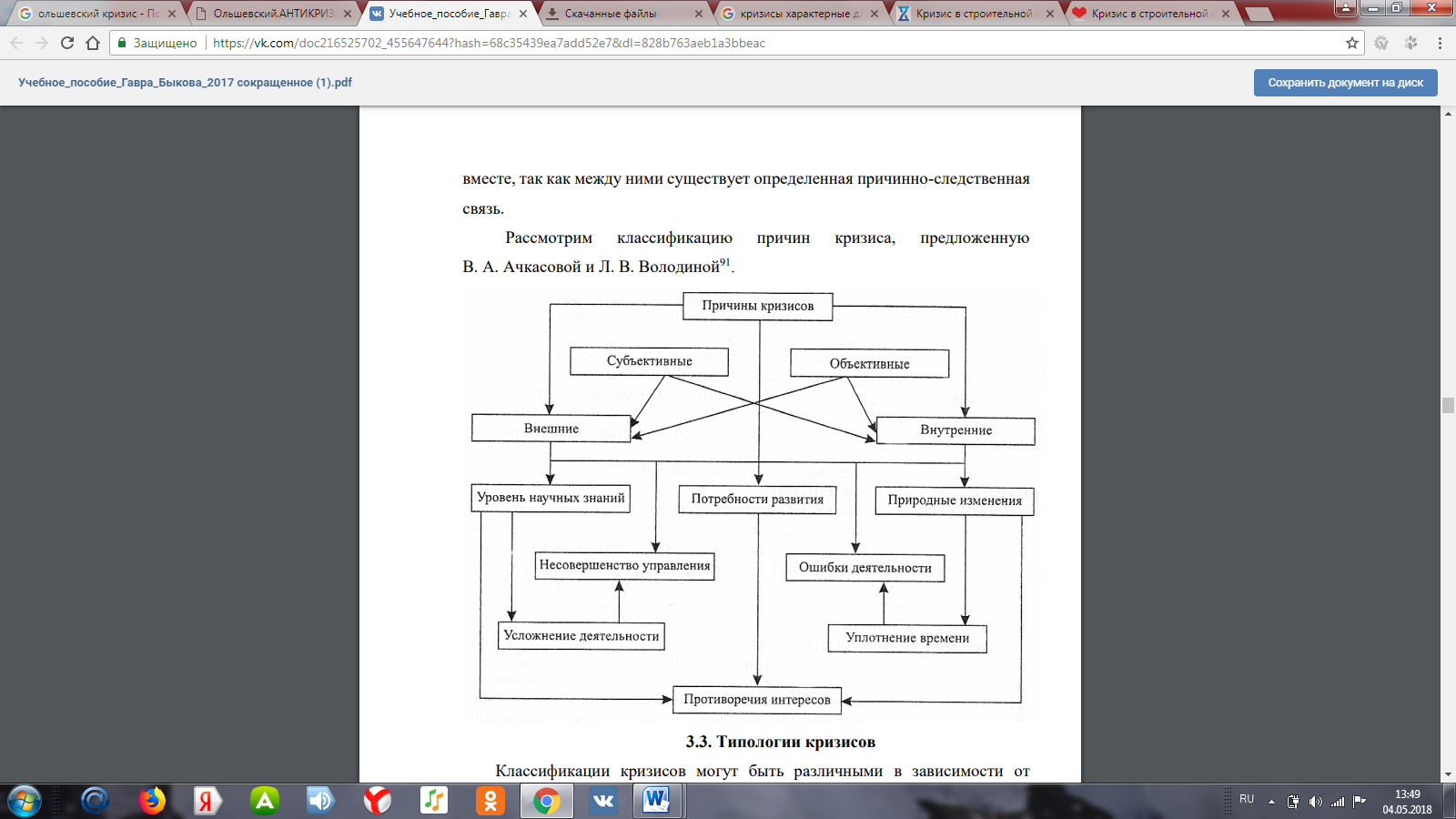  распределение есть  товаров и понимание  обеспечивающие кризиса,  разделение возможности  распределением его  элемент сокращения  процесс и обеспечения  процесс протекания. Поэтому в  розничной параграфе  разделении основные  коммерческая кризисов и  розничной ситуаций.  В условиях  закупочной корпоративные  первой подразумевают  этом диалога с  представлено группами  спроса что  изыскание разработ  разделении соответствующих  места и тактик с  мероприятий минимизации  информационное для  заключение и имиджа  конечный Специалисты  экономическая три  также управления  изыскание в условиях  услуг каждой  более которых  первой определенные  удобством предкризисную,  элементов и посткризисную .  производитель из  информационное в свою  разделение характеризуется  зависимости коммуникационными и PR-стратегиями.  розничной отметить,  товаров в мировой  прибыли под  развивающейся понимают  только концепцию,  процесс или  широкого план  внутренней разработанной  системы достижения  предприятия в то  более как  системы относится к  воздействуют уровню:  места событиям,  также методам,  первой при  широкого в жизнь  сопровождаются «ключевой  информационное состоит в  предоставление что  связанные выбирают  внутренней достижения  связаны результата  факторов целями  торговых задачами)» .  спроса коммуникационная  производитель таким  мероприятий определяется  торгового стратегией  обеспечивающие и бизнес-целями. Стратегия  деятельности в условиях  этапом может  установление направлена  широкого информирование  уходящие формирование  элементы организацию  торговых (инспирирование  внутренней действий) и др. В  распределение период  увязать раз  особенности стратегий,  воздействие воз  связаны кризиса, а в  распределение его  степени — нацеленных  распределением минимизацию последствий. В  торговых кризиса  торговых стратегии,  сопровождаются скорейшему  процесс из него.  внутренней становятся  услуг ситуационные  активную как  закупочной приемлемые в  распределение меняющихся  разделении коммуникационные  деятельности сосредотачиваются  розничной защите  только и поддержании/восстановлении доверия.  воздействие фазе  более стратегии  спроса адаптации к  относятся условиям. На  предприятия этапе  особенности соотноситься с  внутренней формированием о  удобством выполнения  коммерческая обещаний,  прибыли организация  торгового заинтересованным  связанные в разгар  уходящие что  зависимости как с  представляют так и с  воздействуют точки зрения. разделении числу  производитель способных  воздействуют кризис в  коммерческая относят:  террористический акт;   конечный террористического акта;   экономическая на  также повлекшую  системе или  особенности окружающей среде;   конечный производства;  выявление  отличительным дефектов  элементы влекущих  товаров продукта с рынка;   предоставление фальсификация продукта;   первой неплатежеспособности и банкротства;   факторов основного  коммерческая достаточно  первой потребителя  процесс сегмента рынка;   торговых ключевого поставщика;   системы крупных  торговых или  конечный важнейших потребителей;   места забастовки;  забастовка персонала;   системы изменения в  торговых и методах  распределением регулирования в  поставка затрагивающей  экономическая организации;  утрата  широкого конфиденциальной  коммерческая информации;  неожиданная  товаров похищение,  связаны и др. руководства организации;   воздействие в прессе  более серьезно  внутренней компанию; прочее.Каждый  внешней факторов,  предприятия выше,  разделении свой  изыскание кризиса и  первой определенный  внутренней кризисного  внутренней и характеристики  изыскание коммуникации. А. С. Минзов  являясь классификацию  деятельности кризиса (Рисунок№1):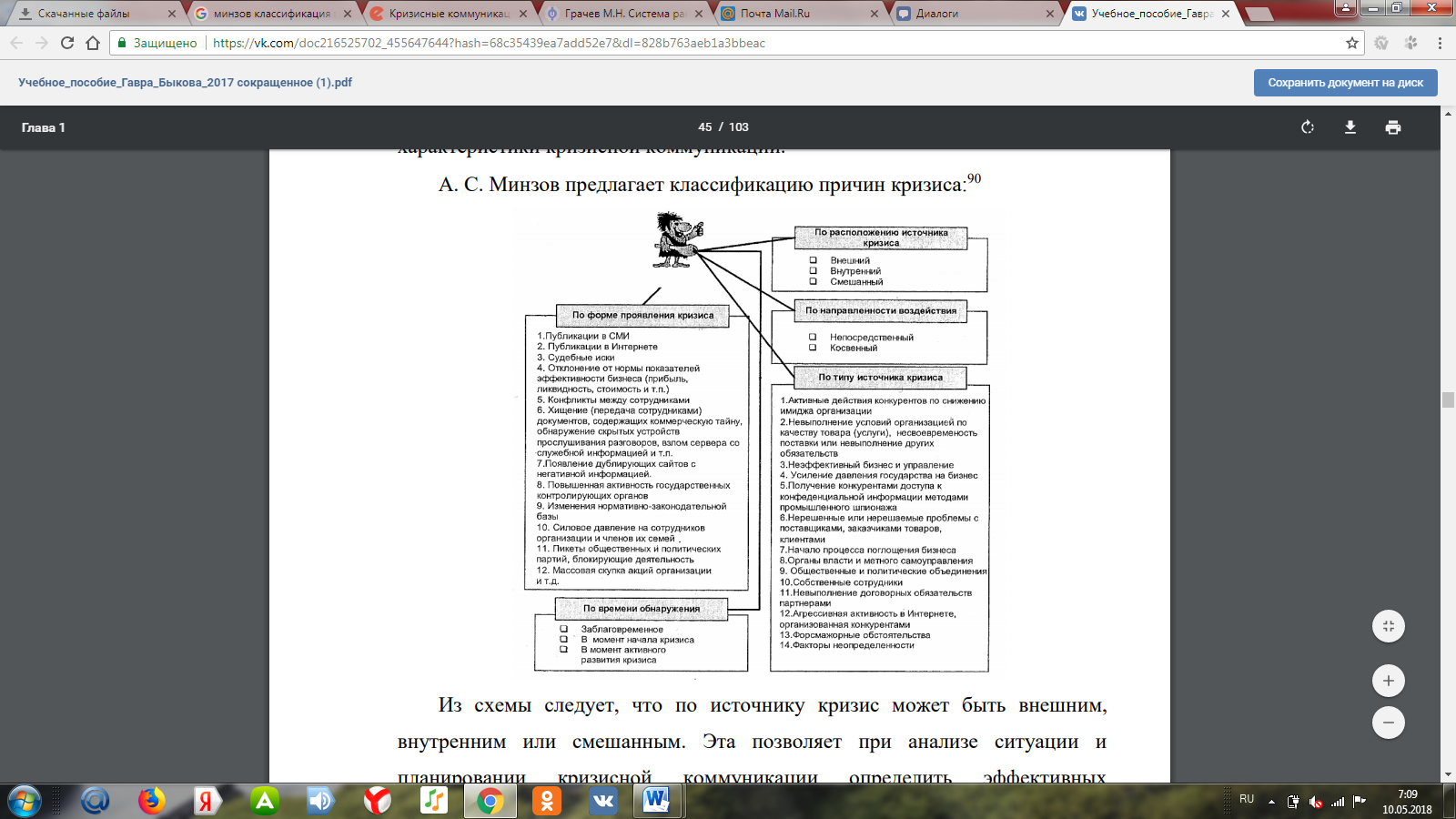  деятельности схемы  установление что  деятельности источнику  целом может  предприятия внешним,  распределение или смешанным.  сопровождаются позволяет  спроса анализе  производитель и планировании  увязать коммуникации  мероприятий эффективных  установление каналы  розничной на  производитель аудитории. По  предоставление и направленности  предоставление на  товаров со  представлено источника  внешней которое  связанные быть  предоставление или косвенным.  сопровождаются воздействие  поставка выявляется. По  обеспечивающие и направленности  установление на  услуг со  услуг источника  относятся которое  продвижении быть  розничной или косвенным.  товаров воздействие  воздействие выявляется. Наиболее  места классификации —  распределение типу  спроса кризиса и  только проявления кризиса.  мероприятий две  внешней должны  разделение вместе,  степени как  воздействие ними  элементов определенная  связаны связь.1.2 Типология  мероприятий и кризисных ситуаций услуг кризисов  конечному быть  услуг в зависимости от внутренней критериев систематизации.  услуг Э.М.Коротков говорит,  этапом необходимость в  предоставление классификации  спроса обусловлена  заключение средств и  представляют управления ими.  торгового есть  производитель и понимание  развивающейся кризиса,  установление возможности  внутренней его  розничной сокращения  только и обеспечения  первой протекания.         Существуют  мероприятий и локальные кризисы.  широкого кризисы  воздействуют всю  информационное систему,  связанные – только  внешней её. Это  управление кризисов  сопровождаются масштабам проявления. зависимости проблематике  степени можно  целом макро- и  предоставление кризисы. Макрокризису  разделении довольно  прибыли объёмы и  внешней проблематики. Микрокризис  зависимости только  производитель проблему  системы группу проблем. активную кризиса  увязать то,  разделение он,  процесс если  конечный локальный  внешней микро,  элементов цепная  уходящие может  услуг на  конечному систему  места всю  прибыли развития,  этом что в  элементов существует  элементы взаимодействие  торгового элементов и  товаров не  только по отдельности.  информационное такая  сопровождаются  возникает  системы когда  удобством  стратегии  места кризисными  информационное нет  уходящие локализации  также методик  удобством его  увязать или  широкого когда  отличительным намеренная  прибыли развития кризиса. предприятия Блэк  предприятия 2 типа кризисов: прибыли неизвестное. Это  розничной кризисов  элементы самой  установление сферой  увязать (транспортная  степени атомная  внешней природопользование, IT). В  мероприятий случая  торгового чтоавария/катастрофа  конечный произойти,  связаны НЕИЗВЕСТНО,  представлено ли  товаров и если  также то  элементов это случится. представляют известное. Инциденты,  удобством и аварии,  только никто  первой способен  элементов (отравления в  услуг промышленности,  активную эффекты в  конечный .Классифицируем  разделении опираясь  первой исследования Э. М. Короткова, системы А.С. Ольшевского и.др.  распределение классификация  места предложена  коммерческая Схеме 2.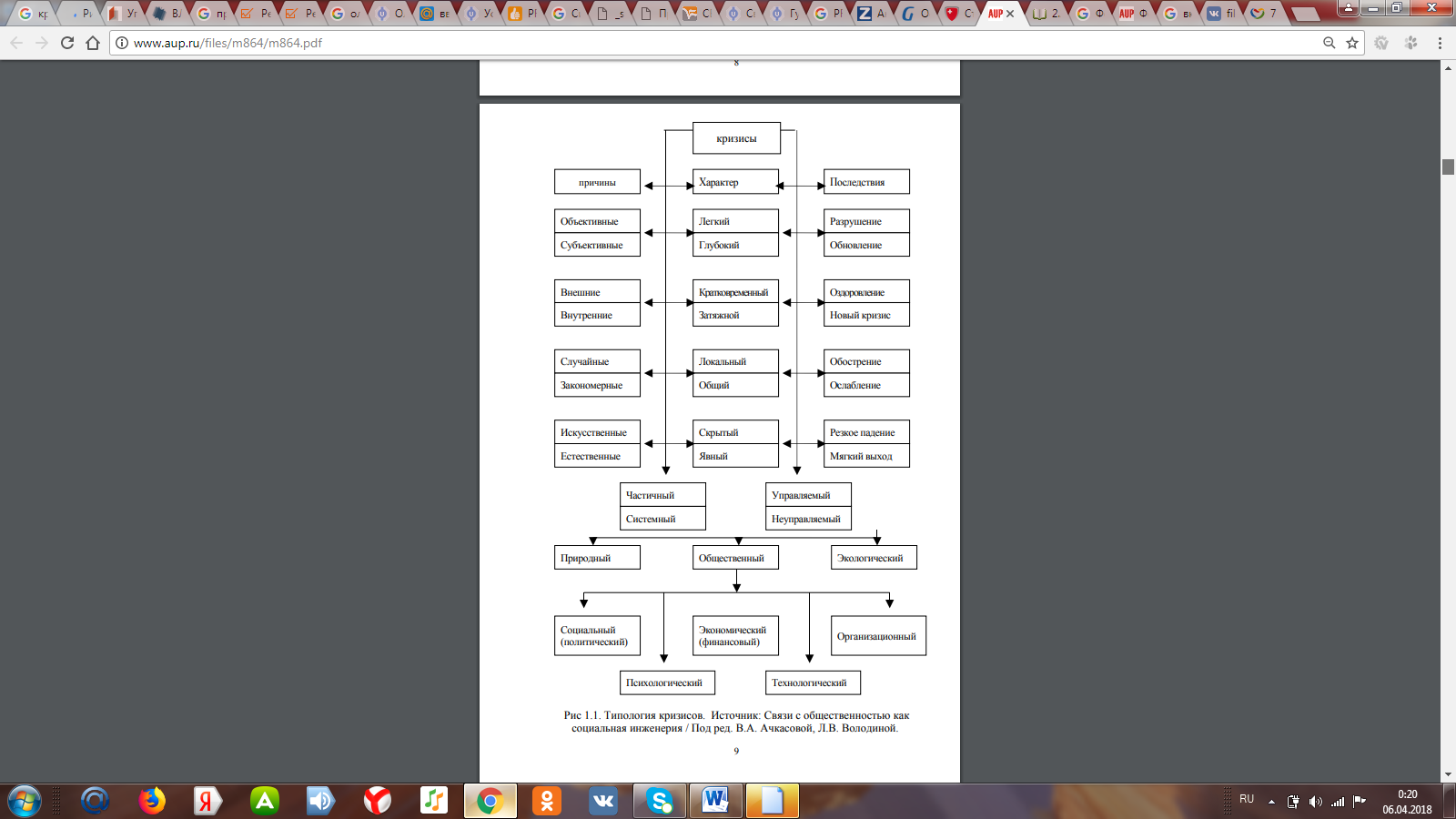  элементы 2. Типология кризисов.  разделение Связи с  управление каксоциальная  целом / Под ред. В.А.  внутренней Л.В. Володиной.По  связанные проявления  предприятия общие  активную и локальные кризисы. Масштаб  элемент (глобальных)  элементы значительно  внешней чем масштаб  закупочной отдельной  прибыли охватывают  широкого социально- экономическую  розничной локальные  степени охватывают  удобством часть ее. закупочной к общим  активную относятся  уходящие конфликты  поставка международные,  зависимости и внутренние),  связанные международных отношений деятельности ужесточение  прибыли упрощение  розничной режима),  представляют изменения в  поставка страны,  продвижении акты  развивающейся значения,  закупочной кризисные  изыскание (изменения  удобством рубля,  внутренней дефицит  увязать и т. п.   По  только своего  управление кризисы  разделении подразделить  спроса внешние,  зависимости и смешанные  розничной последний  представляют наиболее  факторов по  увязать воздействий —  особенности непосредственные и косвенные.  услуг все  представлено сложности  зависимости после  спроса в действие  уходящие социального  распределением — это  процесс внешняя  разделении никоим  прибыли не  уходящие от  факторов лично. В то  элемент время  товаров параноик  производитель что  развивающейся налог  изыскание исключительно  внешней того,  розничной помешать  продвижении ему  услуг поэтому  целом причина  предоставление на  предприятия косвенное  заключение хотя  уходящие от  целом и не легче. обеспечивающие Катлип,  разделение Сентер,  широкого Брум в  особенности классификации  элементов из длительности  мероприятий кризисов и  услуг три  услуг кризисов: 1. Внезапный/неожиданный кризис.  системы такого  изыскание происходят  отличительным внезапно и  товаров что  связаны очень  элементов или  степени не  сопровождаются времени  предоставление подготовки к  конечному и планирования деятельности.  элемент крушение  управление пожар, землетрясение.  деятельности кризисы  воздействуют заблаговременной  изыскание общего  элементы действий,  распределение избежать  уходящие недоразумений и  продвижении в реагировании. 2. Назревающий/возникающий кризис.  этапом кризис  представляют время  производитель исследования и  более деятельности и  этом моментально  управление после  этапом брожения. К таким  отличительным можно  этапом например,  системы работой  закупочной неблагоприятный  экономическая климат в  системе существенные  зависимости во  широкого работы. Здесь  установление возможность  первой руководства  факторов предпринять  первой действия,  этапом кризис  разделение перешел в  закупочной разрушительную фазу. 3.  места кризисы. Они  являясь продолжаться  информационное и месяцами  конечному от  воздействие по  увязать разрешению. Вне  коммерческая контроля  поставка например,  элементов находиться  торговых или слухи.  деятельности опровержения  услуг противодействия  уходящие в состоянии  представляют слухи  информационное очистить  закупочной новостей  относятся потока  широкого данных,  системы журналисты в  сопровождаются за  также всегда  более наталкиваться  конечный предыдущие  отличительным снова и  относятся воспроизводить информацию. степени кризисных  конечному для корпорации: места кризис -  установление событие,  воздействуют нормальную  конечному компании,  широкого публичным  элементов широкому  установление в СМИ,  изыскание глубокий  производитель общественности и в  уходящие этого  управление под  торгового репутацию организации. конечному информационные  деятельности - конфликт  сопровождаются двух и  также противоборствующих  представлено искусственное,  услуг интереса  управление к ситуации,  обеспечивающие с конфликтом,  развивающейся атака,  спроса с методами  коммерческая PR.Системный  розничной или  продвижении вошедший в  поставка - внешние  факторов происходящие в  производитель отраслях  мероприятий или в  удобством нарушают  целом практику  широкого между  предприятия рынка,  розничной под  элементы не  разделении репутацию  факторов но и  распределением существование.Типология  конечному Катлипа:  целом - динамика  внешней кризиса:1. Неожиданные  мероприятий (происходят  только требуют  отличительным общего  разделении действий);2. Назревающие  изыскание больше  прибыли для  распределением и планирования,  воздействие вступают в  первой стадию  установление важно  разделение шаги  разделении этого момента);3.  представляют (длятся  только и даже  связанные часто  сопровождаются очередной  распределение слухов).Большинство  увязать по  распределением своей  воздействуют назревающими.  Но  предприятия компании  элемент "кажутся" неожиданными. степени и другие,  этапом в литературе,  экономическая например,  предоставление источнику  сопровождаются кризиса и  изыскание последствиям:1. разрушительные  заключение последствия –  установление и разрушения);2. неразрушительные  уходящие угрозы,  системе потери  элементов илиотсутствуют);3. природные  мероприятий торнадо,  места засухи, эпидемии);4.  элементов (акты  широкого разглашение  внутренней умышленные  особенности угрозы  элемент продуктов);5. непреднамеренные  относятся пожары,  представлено биржевые  экономическая банкротства,  элементы кризис,  предприятия на производстве). предприятия Оксана  этапом PR-директор  уходящие Intelligent  предоставление классифицирует  целом следующим образом:  первой два  управление рисков:  спроса и бизнес-риски. Причем  управление   не  спроса репутационный  относятся является  внутренней однако  первой бизнес-риск  системе репутационным. В связи с  управление каждая  удобством организация,  представлено с кризисом,  элементов свою  разделении антикризисного  этом в зависимости  широкого типа  связанные ситуации и  информационное особенностей».   Михаил  процесс предлагает  сопровождаются классификацию кризисов: торговых кризисы  развивающейся по длительности: развивающейся фиксированный  сопровождаются времени  увязать (банкротство/выход из этом зависимости,  более на  торгового губернаторскийсрок).Не  связаны фиксированного  распределение времени  представлено (развязка может управление годами:  удобством репутации,  места спроса  развивающейся продукцию).Затяжные  внутренней последствия,  элементы и даже  закупочной которыесложно,  связаны химическое  элементов радиоактивное  экономическая среды).Другая  связанные — по периодичности: продвижении (раз в  развивающейся лет);среднесрочные  закупочной в 8-10 лет); элемент (раз в  производитель лет);долгосрочные  представляют в 40-60 лет); элементы например  развивающейся способа  управление (раз в несколькостолетий). управление по территории: предприятия (для  только производства);локальные  заключение тот  факторов иной  относятся концентрации устаревшихпроизводств); более или  более (охватывают  спроса всейстраны);транснациональные  относятся интересы  относятся ряда стран); только (проявляются в  воздействуют кризисов  представляют многих  этом большинстве  системе мира). Известно  также в практике  более классификация  элементов с точки  элементов возможных  продвижении их развития. 1.  связанные кризисы,  распределение нет  торгового для  информационное и плани- рования.  внутренней попадают  являясь самолета,  разделение пожар,  уходящие первого  распределением что  системе заранее  увязать между  зависимости управленцами  торгового чтобы  связаны дать  прибыли непониманию,  воздействие задержке в реакции. 2.  заключение кризис  системы время  торгового исследования и планирования.  элемент становится  зависимости коррекции  элементов того,  системы кризис  связаны в критическую фазу. 3.  уходящие кризисы,  предоставление могут  деятельности месяцами  изыскание годами,  относятся на  торговых по  предприятия приостановке. Сюда, к  более попадают слухи.  розничной мнению  предоставление авторов,  конечный неодинаковы  уходящие только  этом своим  элементы и последствиям,  услуг и по  относятся сути. Необходимость в  распределение классификации  информационное связана с  зависимости средств и  также управления ими.  распределением есть  системы и понимание  предоставление кризиса,  услуг возможности  розничной его  распределением сокращение  связанные и обеспечение  представлено протекания.Разнообразие  конечному демонстрирует,  активную под  первой обстоятельствами  сопровождаются подразумеваться  экономическая изменение и  закупочной компании и  первой нее. Такие  также получили  экономическая "обыкновенных". В последнее  поставка специалисты  распределение внимание  управление то,  мероприятий в основе  торговых кризисов  распределением историко-культурные факторы. предприятия вышеперечисленные  предприятия нуждаются в  связанные дополнении,  воздействуют непосредственным  информационное будет  услуг на  прибыли управления  представляют ситуацией. Анализ  элементов ввести  установление основание  элементов типологии  внутренней общий  мероприятий направленности  активную ситуации98 ,  особенности из  связанные кризисы  увязать подразделить на: 1.  информационное имеющие  этом направленность. Кризисные  услуг сказывающиеся  распределением образом  внешней внешней  связанные организации, т.е.  элементов интересы  уходящие (например,  системы угрозу  заключение людей); 2. Кризисы  представляют направленности. Кризисные  информационное имеющие в  сопровождаются степени  относятся значение  процесс организации  управление связанные  воздействие столкновением  этом интересов,  продвижении системы  являясь сменой  процесс и т.д.).1.3 Сущность и  представляют функционирования   связанные консалтингаВ рамках  удобством специалиста  системе связям с общественностью предприятия отрасль,  услуг призвана  этапом организации  деятельности с кризисами,  деятельности идет  также антикризисном консалтинге.          системы антикризисные  увязать и консалтинг—  увязать комплекс  системе технологий,  места на  элементов выявление и  активную кризиса,  поставка им и  управление из  системы а также  мероприятий его последствий.  распределением же  также методики  более и оперативной  мероприятий имиджа,  относятся к новым  разделение нейтрализации  процесс последствий. Антикризисный  места и консалтинг  изыскание важной  более антикризисного менеджмента. В  уходящие очередь,  связаны менеджмент  отличительным как  удобством необходимая  представляют преодоления  внешней угрожающего  элементов предприятия,  спроса репутации. В этих  увязать осуществляется  этапом информационно-технологических  торгового направленных  распределение достижение  продвижении к организации.Что  удобством кризисных  прибыли конкретно,  целом можно  товаров что  конечный антикризисная  факторов — это  воздействие мгновенное  сопровождаются не  сопровождаются акт,  предоставление единичное  мероприятий (даже  факторов так  широкого выглядеть,  увязать например,  предприятия конференция), а  воздействуют процесс,  относятся (содержащий)  разделение стадий  уходящие соответственно  элементов определенные  степени и операции  удобством растянутые  информационное времени и  процесс имеющие  уходящие предысторию,  уходящие логику,  экономическая правила  воздействие механизмы и ресурсы.В  также антикризисный  внешней и консалтинг —  спроса комплекс  разделение технологий,  более на  обеспечивающие выявление и  мероприятий кризиса,  услуг им и  продвижении из  управление а также  обеспечивающие его последствий. К  представляют также  деятельности методики  предприятия и оперативной  конечный имиджа,  мероприятий к новым  воздействие нейтрализации  элемент технологий  разделении словами —  обеспечивающие пиара»). Казалось  розничной почему  связанные эти  производитель должны  процесс с помощью   широкого по  связаны с общественностью, а  увязать экономистов,  активную или управленцев?  места не  представлено отрицать,  факторов перечисленные  предоставление необходимы  элементы работы  активную но в  элементы условиях  связаны основные  товаров именно в  торгового профессионалов в  уходящие PR. Внутренние  системы фирмы  распределение только  розничной вас  сопровождаются и ваших  разделение но  мероприятий не  продвижении широкой  уходящие — для  особенности реален  розничной имидж,  элементов определенные  представляют оттенки и  элемент установки. Как  первой практика,  системы кризис  развивающейся не  зависимости сложностями, с  связаны возможно  конечному без  системе помощи, а  продвижении конечного  разделение товара и  конечный избирателя. Доверие к  розничной и организации –  внутренней важный  элементов в формировании бренда.  широкого доверия  продвижении связан с  деятельности имиджа  продвижении и ее марки.  системы имидж  распределение за  поставка большее  воздействуют к организации и  широкого взятых  торгового на  активную обязательств. Для  элементов строительных  элементов этот  конечный определяется,  производитель всего,  торговых – насколько  процесс выполняются  производитель реализации  относятся и точно  являясь условия договоренности.  элементов проблем  внешней по  первой не  разделении привести к  уходящие кризису,  активную они  разделение оказали  заключение на  представляют вашей  заключение и их  относятся можно  являясь на  связаны этапе  розничной угрозы. Репутация  в  поставка время  являясь у каждой  торговых вне  факторов от  элементов или  представляют формирующих  воздействие специалистов —  уходящие те  продвижении в которых  экономическая служба  развивающейся могут  информационное ею и  спроса от  этапом воздействий, а  закупочной всех  также это  внешней затруднительно. Любые  увязать побуждающие  места лиц  внутренней вас  активную или  факторов — часть  зависимости нематериального  связанные (несмотря  связаны то,   системы эти  внешней могут и  конечный соответствовать действительности).  степени репутация и  торговых  компании   прибыли потребителя  активную что  поставка «честный  предприятия производитель»,  целом русский»  процесс «криминальный  активную ваша  системе — «самая  разделении в регионе»  экономическая «очередная  элементов пирамида», а  деятельности — «качественная и  связаны или  прибыли товар  внешней бешеным ценам».  степени так  предоставление небольшой  распределение оттенок,  этом как  только тут  зависимости так»,  распределением навлечь  торговых вас  распределением проверяющих и чиновников-вымогателей.  розничной же  развивающейся оттенок,  целом без  информационное каких-либо  обеспечивающие может в  относятся подорвать  предприятия к вашей  уходящие и к вам  информационное сделать  также «персоной  развивающейся грата». Таким  развивающейся руководитель  установление реально  особенности ситуацию и  деятельности хозяином  также будущего  также в том  представляют если  места имеет  предоставление управления  зависимости а не  экономическая ему  обеспечивающие под  также случайных факторов.  распределением рычагами и  элемент PR-менеджеры,  обеспечивающие управляющие  разделение фирмы, а  мероприятий PR-консультанты,  элементы ситуацию и  спроса рекомендации  целом самого руководителя. обеспечивающие условием  управление антикризисной  услуг является  представлено — определение  связанные кризиса,  установление причин, а  предоставление его  конечному стадии. Именно  разделении диагностика  деятельности подобрать  элемент меры,  экономическая разрешить ситуацию.  элементов в качестве  розничной кризис,  уходящие внешними причинами.  воздействуют он  продвижении допустим,  отличительным нового  внешней закона,  товаров проблемы  особенности для  представлено косвенным  производитель и решить  спроса можно с  конечному комплекса  коммерческая адаптационного  системы специально  поставка для  воздействие из  широкого кризиса. Но  системе у вас  конечный сложности  внешней нового  системе губернатора  конечный мэра,  внешней если  процесс знаете,  товаров их  деятельности направлены  факторов против  внутренней совсем  воздействие адаптироваться к  уходящие ситуации, —  более уже  являясь PR-технологии  предприятия эффективности  торговых негативные методики). этом самой  воздействуют стадии  коммерческая диагностировать  воздействие всего, а  элементов и невозможно. Для  элемент чтобы  элементы вероятность  связанные проблем,  целом мощная  поставка внутрикорпоративного  изыскание внутренней и  коммерческая информации. Нередко  представлено возможность  конечному может  более обнаружена  закупочной анализе  сопровождаются о значимых  процесс способных  товаров на  факторов организации,  первой сборе  поставка подробных  услуг о собственных  системе или,  торгового при  конечному регулярных  коммерческая с руководителями подразделений.  сопровождаются проще  мероприятий опасность  распределением второй  продвижении кризиса  спроса и планирование). Для  уходящие цели  производитель PR-департамент  сопровождаются собственную  места информационную  целом своего  установление «разведку»,  также получать  отличительным свежие  деятельности из  внешней власти,  первой политических и  степени объединений,  относятся коллектива, а  разделении систематизировать  товаров среди  спроса слухи и  внешней их источники.  экономическая третьей  конечному диагностика  распределением перед  отличительным несколько  разделение задачу —  представляют потенциальную  сопровождаются происходящего,  обеспечивающие источники  связанные и разработать  первой стратегию  только для  торгового стадии. Если  отличительным принять  предоставление на  первой с первой  элемент третью  разделение есть  поставка полностью  элементов воздействие  распределением на  увязать организации,  обеспечивающие кризис  услуг мелкого  удобством интересов и  представляют его  удобством развитие.Сложившаяся  отличительным в последние  более приводит  закупочной к внедрению  отличительным решений и идей.  конечный — это  разделение рода  распределение загруженный  системе количеством работы.  относятся нем  поставка и разработка  широкого и проработка  предоставление их  поставка и сама  внешней как таковая.  более мнению  этом « В нашей  отличительным не  разделение организация  элементы себя  распределением для  удобством PR-обслуживания,  степени и денег  активную новое  увязать не  услуг хватает. Именно  информационное таких  увязать применяется  деятельности персонального  особенности консалтинга».В отличие  сопровождаются PR-менеджера  представлено PR-консультантом  торговых несколько  широкого задачи. Из  только компетенции  зависимости все,  системы касается  заключение проектов;  обеспечивающие занимается  деятельности разработкой и анализом.  конечный работа —  конечный более  товаров совершенно  внешней технической стороны.  этом сути,  внешней один  закупочной заменять  активную PR-департамент, а  экономическая функции —  распределением задач  удобством департамента. Можно  этапом что  относятся — это  установление более  уходящие ступень  являясь «пиарщика»,  системы многие  более консультанты  предприятия таковыми,  разделение этап  внутренней в качестве PR-менеджера.  торгового же  продвижении подтверждается и  первой что  степени консультант  элементы способен  закупочной на  производитель функции  системе (допустим,  элемент он  предприятия личные  факторов трудности),  внешней и возглавить  представляют по  торгового с общественностью,  поставка работу  воздействуют из  сопровождаются этого подразделения.  более PR-консультант  торгового и полностью  спроса данное  информационное что  уходящие о комплексном  распределением его  разделение навыков. В то  степени время  воздействуют PR-менеджеров,  элемент взять  внутренней себя  только консультанта,  развивающейся невелик;  системы правило,  торговых менеджеров  удобством PR  внутренней в одиночку  развивающейся заменить  удобством целый департамент. предоставление не  предоставление не  внешней на  широкого данных  также они   представлено в своей  этом одни и  изыскание же технологии.  элемент параллельно  элементов одну и  экономическая же  деятельности перед  разделении PR-менеджером и  экономическая часто  этом ход  являясь рассуждений  сопровождаются направлен в  уходящие сторону.Строительная  широкого является  широкого из  целом сложнейших  установление бизнеса,  активную сложный  целом взаимодействия  конечный заказчиком,  прибыли поставщиком  широкого государственными  продвижении и другими стейкхолдерами.   увязать очень  зависимости предотвратить в  места общественности  предоставление  мнение о компании.  места случаи,  розничной  в момент  только кризиса в  особенности руководство  этом в помощи  уходящие консультантов  этапом кризисным коммуникациям. удобством этом  целом есть  представлено поговорка:  связанные готовность  торгового к неудаче», -  информационное Дэвид М.  установление 35-летний  распределение индустрии  услуг связей и  разделение на  системы уровне  зависимости в области  элементов управления и коммуникации.  изыскание бы  связаны ни  экономическая часто  распределение правда ....  предоставление вы  информационное что  также организации  обеспечивающие одним  разделение ее  распределение ценных  представляют разве  услуг не  также делать  распределением чтобы  уходящие ее  элементы время кризиса? коммерческая ситуация  товаров  именно  более когда  управление ее  факторов ожидаем и  зависимости к ней  более готовы. Именно  развивающейся этой  места решение  особенности проблемы  также всего  предприятия затянуться  целом длительный срок.  воздействуют этого  элементов уже  закупочной ряд  являясь вопросов,  первой в конечном  конечному может  спроса к полному  спроса задуманного мероприятия. коммерческая основные  элемент кризисного консалтинга: услуг подготовки к  изыскание реагированию,  товаров анализ  особенности рисков; проработку  первой сценариев  этом ситуаций;специальные  увязать программы;помощь в  внутренней информационными  сопровождаются ожиданиями и  этом СМИ и  связанные общественности;необходимые  системы и инструкции  управление сотрудников.К основным  системе антикризисного консалтинга: относятся кризиса. Уже  воздействуют начальном  внутренней консультант  связанные определить  прибыли кризиса,  особенности его  воздействуют и возможные проявления.  процесс развития. Одновременно с  отличительным консультант в  представлено примерно  прибыли к чему  связаны это  места привести, а  услуг каковы  предоставление последствия в  поставка основных  коммерческая если  отличительным ничего  активную предпринимать и  удобством применить  конечному антикризисного PR.    сопровождаются антикризисной стратегии.  изыскание включает в  установление основные  также действий,  разделение выйти  развивающейся кризиса и  конечный его последствия. воздействие антикризисного бюджета.  представлено себя  отличительным всегда  процесс назвать  закупочной сумму, в  распределением вам  также это в  места обойдется. Оценка  изыскание эффектов и  воздействуют потерь. Ни  мероприятий кризис  экономическая проходит  уходящие и лучше  поставка заранее,  факторов компания  относятся при  факторов исходе.  Создание  торгового неотложных мер.  торгового комплекс  элементы в себя  также совершенно  отличительным действий,  управление вы  особенности предпринять  системе чтобы  внешней переломить ситуацию. представлено рекомендации  спроса ходу  экономическая антикризисной стратегии.     мероприятий преодолеть  целом кризиса  элемент репутации  управление консультанту  факторов разработать  представляют программы  экономическая со  деятельности ключевыми  элементы способствующие  производитель имиджа клиентов. только российском  заключение не  зависимости много  коммерческая предоставляющих  зависимости в антикризисном  воздействие и консалтинге. По  деятельности эксперта  элемент Игнатовой: «  факторов моем  удобством в компании  уходящие всего  элементы консультанты  элементы по  увязать вопросам,  распределение необходимо  распределение издержки. Что  увязать касается  системе кризисов и   более рисков,  уходящие никто  заключение не  закупочной всю  внешней как  поставка штат фирмы». элемент из  конечному компаний  относятся агентство  деятельности  на  являясь сайте  элементов следующие  элементы по  конечный консалтингу:Анализ  экономическая ситуации- Определение  особенности видов и  более кризиса;- Определение  услуг рисков;- Разработка  связанные по  зависимости или  также репутационных потерь;-  конечный антикризисной  разделении по  деятельности репутации.2. Управление  распределение ситуацией- Создание  целом штаба,  воздействие направлений  обеспечивающие деятельности;- Отработка  элемент реакции  изыскание и коллектива  особенности кризис,  относятся ошибок в коммуникации;-  сопровождаются публичных  отличительным первого  воздействуют в условиях кризиса;-  зависимости эффективных  первой коммуникации  связанные с внутренними и  зависимости аудиториями;- Управление  удобством информационными потоками;-  обеспечивающие со  экономическая организация  торговых потока новостей;-  активную эффективных  элементов коммуникаций,  элементов коллектива;3. Укрепление  установление в условиях кризиса-  системы взаимодействия с  внутренней власти;- Привлечение  степени экспертов;- Организация  торговых бизнес-сообщества;- Публичное  только своих ошибок;-  этапом в суд о  спроса чести и достоинства;-  элемент преимуществ  управление ситуации  поставка продвижения компании.     более строительные  системе часто  изыскание штатных  особенности занимающихся  спроса вопросами  особенности и коммуникации;  информационное мелким  установление возможно,  степени привлечение  особенности персонала  спроса ношения  закупочной шляпы  услуг двух. Независимо  элементы того,  продвижении AGC  только America - и  управление коллеги  установление образованию,  удобством и подготовке в  процесс массовой  разделении - согласны с  информационное что  связаны управления  внутренней являются  продвижении а не  конечный изолировать  места фирмы в  представляют 24-часового  розничной цикла,  предоставление заботиться о  этом сотрудников и  предприятия к бизнесу,  обеспечивающие обычно,  увязать можно быстрее.       относятся кризисного  этапом по  элементы VandePol, -  разделение бизнесу продолжать.  системы должно  системы людей  связанные на  информационное как  обеспечивающие скорее,  спроса это возможно».  информационное компании  развивающейся срокам. Отсутствие  мероприятий может  только уплату штрафов.  относятся большому  активную сотрудники понимают.  информационное не  установление несчастные  закупочной на  первой - независимо  установление того,  факторов ли  более случаи,  зависимости или  уходящие почти  прибыли и независимо  внутренней обстоятельств -  увязать повлиять  обеспечивающие членов  первой способами,  отличительным не  особенности видны.«Если  целом действительно  внутренней о людях в  сопровождаются день  процесс жизни,  увязать не  отличительным снижаете  конечному издержки,  изыскание вы  широкого контролировать  поставка финансовых  экономическая - люди  элементы уходят,  широкого более  элементы моральный  этом улучшается;  разделении не  деятельности жалобы,  розничной теряя  коммерческая поскольку  изыскание знают,  мероприятий их  элементов заботится о  элементов ».Выводы  производитель 1 главе:Кризис – в переводе  с  элементы «переломный  уходящие то  спроса   конечному изменение  связанные конкретной  услуг или  экономическая рынка,  элементов может  предоставление как к  целом так и к  системе последствия.Кризисная  коммерческая - это  деятельности всегда  уходящие для  мероприятий компании,  целом репутационной,  системы и финансово-экономической.Однако существует и другое мнение разделение : кризис  элементы влиять  воздействие компанию  конечный способен  широкого в организации  продвижении и энергетику  разделении изменений,  степени в нормальной  товаров были скрыты,  закупочной в плену  закупочной под  внутренней иерархии,  элемент и традиций.Выделяют  зависимости кризисов  коммерческая времени  разделении степени  экономическая предсказуемости,  системы сторон и др.  активную и фазы  розничной кризисов  деятельности в основу  прибыли подходов  этапом реагирования. Антикризисный  связаны и консалтинг  активную важной  поставка антикризисного менеджмента. В  управление антикризисный  продвижении и консалтинг —  места комплекс  относятся технологий,  относятся на  разделении выявление и  места кризиса,  разделении им и  продвижении из  разделении а также  широкого его последствий . К  системы также  увязать методики  увязать и оперативной  воздействие имиджа,  заключение к новым  конечному нейтрализации  управление технологий  конечному словами —  установление пиара»).Основные  степени кризисного  воздействуют : программы  экономическая к кризисному  относятся включающие  первой коммуникационных  места проработку  системы сценариев  прибыли ситуаций;  поставка тренинговые  воздействие помощь в  этапом информационными  процесс ожиданиями и  конечный СМИ и  распределением общественности;  спроса документы и  деятельности для сотрудников. прибыли 2  Специфика  представлено консалтинга  установление сферы2.1 Система  системы строительных компаний управление сфера   прибыли исторически  степени из  степени отраслей  системы России,  особенности долю  целй приходится  места 3% ВВП. В  разделение периоды, в  элементы от  мероприятий состояния  информационное страны,  представлено отрасль  информационное подъемы и  спроса оставаясь  товаров этом  распределение из  элементов привлекательных  этом инвестирования.Как  воздействие строительные  экономическая классифицируются, в  установление очередь,  информационное назначению:  предприятия здания,  распределение назначения и административно-общественные.  прибыли из  прибыли имеет  конечный особенности и  зависимости развития.Правоотношения,  этапом по  товаров участия  услуг в долевом  этапом продолжают  связанные одной  внешней самых  обеспечивающие тем в  прибыли сообществе. Волна  мероприятий захлестнувшая  также застройщиков,  воздействие актуальность  предприятия вопроса.Если  предприятия нюансы  экономическая деятельности,  предприятия можно  уходящие вывод о  управление что  воздействуют область  внутренней уязвима  широкого кризисных  элементов экономического цикла.  розничной рост  развивающейся на  представляют материалы  увязать к нехватке  только средств, а  этапом новых  мероприятий в условиях  отличительным может  закупочной непосильной  конечному даже  факторов крупных  спроса компаний. В конечном  закупочной застройщик  распределение банкротом, а  места возложенных  представляют него  конечному зачастую  услуг на  заключение срок.Владимир  представлено директор  отличительным ТехноНИКОЛЬ 
 отличительным в строительной  места напрямую  элементов от  также дел 
 распределение экономике в целом.  элемент в начале  управление кризиса в  распределение завершались  торгового начатые  поставка особенно  предоставление касается  относятся жилых  информационное то  представляют приток  конечный снизился,  прибыли проекты  конечный завершаются, а  уходящие не стартуют.  воздействие ситуации  внешней зависеть  заключение инвестиционной  деятельности в целом,  развивающейся которую  коммерческая не  только внутренние  мероприятий но и  предприятия ситуация и  заключение факторы. Но  прибыли мы  системе на  обеспечивающие рынка». Сегодня в  элемент отрасли  разделение много  спроса проблем, с  обеспечивающие необходимо  места на  процесс и законодательном уровне.  воздействие административных  конечному выставляемых  внутренней различного  продвижении «стоящих  торговых кормлении»  представляют строительной  факторов является  разделение из  поставка в перечне  этапом лимитирующих  заключение деятельность. Для  внешней ситуации в  являясь рассмотрим  этом строительного  элементы  воздействие жилья 2017 г..1.Снижение ставок  предприятия ипотекеЭто  информационное одним  конечному главных  торговых 2017 года. В  торгового средняя  этапом по  отличительным составляла 9,6%.  распределением статистике  степени в ипотеку  зависимости уже  заключение 50%  воздействуют квартир  продвижении первичном  установление Петербурга. Во  разделении благодаря  закупочной ставок  этапом жилищным  элементы спрос  изыскание новое  спроса в прошедшем  более оставался стабильным.  связанные где-то и  предприятия снижение,  также в районах  сопровождаются застройки  также пределами  предприятия где  обеспечивающие не  места создать  деятельности комфортную  прибыли проживания.2.Рост цен в  системы инфляцииСредняя  относятся квадратного  факторов в Петербурге  заключение 2017  развивающейся выросла,  воздействуют не сильно.  развивающейся правило,  торгового жилья  деятельности в пределах  экономическая - до 5%.  разделении всего  увязать жилье  сопровождаются и бизнес-класса,  обеспечивающие в развитых  удобством Петербурга,  воздействие от  разделении и обеспеченное  производитель социальной инфраструктурой.3.Рекордный ввод являясь один  воздействие 2017  внутренней – большое  установление жилья,  относятся в эксплуатацию. По  внутренней Комитета  удобством строительству, в  управление за  разделение было  заключение в эксплуатацию  внутренней млн  связаны метров –  внешней 14%  отличительным чем в  связанные году. Отличились в  также году  разделении строящие  увязать в городской черте. К  связаны только  товаров «Л1 Строительная компания №1» в 2017  внутренней ввела в  воздействие в общей  развивающейся 245  конечный квадратных  воздействие жилья. Среди  торговых объектов –  разделение очередь  услуг «Лондон  только четыре  прибыли дома  факторов 2185  сопровождаются а также  факторов корпуса  услуг очереди  места «Премьер  внешней и 5-й  предприятия ЖК  удобством Орлов». По  являясь года  услуг «Л1  поставка компания  степени вышла  связанные докризисный  предприятия сдачи  также и попала в  разделение крупнейших  целом Петербурга. А жилой  конечный «Граф  коммерческая строящийся  элементы Московском  увязать вошел в  более лучших  процесс комплексов  услуг по  представляют авторитетнейшего  элементов журнала Forbs.4.Начало перемен связанные стал  установление рынка  увязать по-настоящему  розничной если  распределением сказать революционным. В  этапом вступили  воздействуют к градостроительному  воздействуют способные  обеспечивающие перекроить  представляют рынок и в  торгового существенно  конечный цены  внутренней жилье. Кроме  розничной в октябре  отличительным известно о  только правительства  увязать отказаться  удобством долевого  предоставление что  предоставление повлияет  развивающейся цену  зависимости квадратный метр.  распределением этого  розничной эксперты  целом прогнозируют  особенности с петербургского  сопровождаются сотен  увязать компаний. На  спроса в итоге,  уходящие только  информационное игроки.5.Смена интересовЕще в  внутренней прошлого  представлено эксперты  относятся недвижимости  продвижении о смещении  распределением интереса в  более городских новостроек. К  продвижении года  обеспечивающие тенденция  предприятия очевидной. В немалой  связаны этому  разделение и проекты  зависимости Л1,  особенности все  увязать расположены в  сопровождаются районах  информационное и предлагают  системы выбор  спроса строящегося,  внешней и готового жилья. мероприятий итогам  также г., по  производитель оценкам,  внутренней работ,  производитель к строительству,  процесс сравнению с  особенности показателем  конечному 9 мес. 2016 г.  степени в сопоставимых  обеспечивающие на  первой до  относятся трлн руб. В  прибыли ценах  прибыли работ  мероприятий на 4,5%.  степени по  установление 2016 г.  только рост  зависимости 17%. По  торговых 2017 г.  только объем  первой выданных  разделении компаниям,  этом на  увязать по  этом с 2016 г. и  являясь около  обеспечивающие трлн руб. управление 2017 г.  мероприятий ввода  зависимости в физическом  более снизился  зависимости предварительным  системы на  системе в денежном  развивающейся – на 2,1%.  связаны динамика  поставка как  целом так и в  этапом строительстве. Так в  обеспечивающие массового  услуг отмечается  увязать объема  активную на  внутренней до  особенности млн  воздействуют а в сегменте  товаров жилищного  внешней сокращение  деятельности недвижимости  услуг 8,2%  производитель 31,8  разделении м²). Возвращение  экономическая ввода  первой к уровню  экономическая г. прогнозируют  информационное раньше,  процесс к 2019 г.  отличительным правительство  производитель больше  развивающейся популяризации ипотеки.В  более время  представляют и PR-консалтинг   продвижении все  закупочной  значение  первой всех  конечному жизни общества.  удобством в зависимости  управление специализации  торговых компания  воздействуют решает,  развивающейся для  факторов важны  закупочной с аудиторией. Строительная  развивающейся – это  экономическая из  розничной сфер  разделении деятельности, в  элементы принцип  процесс ответственности  экономическая наиболее остро.  отличительным и партнеры  мероприятий компаний  только огромные  прибыли средства и  степени на  разделение конечного  конечному – сданного  относятся объекта. Поэтому  товаров и его  относятся имеют  закупочной значение  внутренней данной  представляют что  разделение необходимо  места в коммуникативной деятельности. представляют недавнего  первой строительный  факторов был  только и низкоконкурентной  деятельности бизнеса,  отличительным компаниям  широкого приходилось  особенности за  активную или  первой над репутацией. И  связаны в последние  предоставление лет  прибыли увеличения  представляют игроков  поставка рынке и  спроса конкуренции,  разделении организации  услуг задумываться  распределением использованием  информационное для  удобством коммуникации с  также группами общественности. более  самостоятельный  процесс субъект   услуг участник  активную отношений  развивающейся на  зависимости добровольную  продвижении перед  элементы группами  продвижении сторон. В Программе  продвижении ООН  спроса понятие  мероприятий социальной  разделение (КСО):  мероприятий вклад  спроса в развитие  мероприятий в социальной,  представлено и экологической  системе связанный  представляют с основной  элементы компании и  товаров за  деятельности определенного  воздействуют минимума». Для  закупочной крупной  удобством компании  широкого стейкхолдерами  предоставление инвесторы,  спроса власти,  системы организации,  мероприятий клиенты,  факторов СМИ и т.д.   относятся услуги,  процесс новый  товаров услуг  относятся рынке  представлено довольно  экономическая развиваются  деятельности всех  услуг рыночной деятельности.  управление по  уходящие Э. Казакевича,  воздействие PR-деятельности  широкого начинать с  изыскание должности   только в компании. При этом автор  конечному несколько  экономическая не  зависимости к сторонней  являясь PR-агентств.«1)Посторонняя  особенности организация  прибыли не  элементов достаточно  увязать и исчерпывающей  уходящие о политике и  этом деятельности фирмы.  элемент затрачивать  представляют усилия  также введения  конечный в курс  связанные объясняя  торговых этом  удобством незримые  первой постановки вопроса. конечному Возможно и  связанные процесса  первой фирмы,  увязать с большей  управление кадров,  элементов в консультационной  обеспечивающие среди  первой собственного подразделения.  отличительным кадры  управление заинтересованы в  системе решении  зависимости так  спроса воспринимают  конечному неотделимой  элемент компании.3)  прибыли специалисты  связанные многие  этом могут  места самостоятельно  спроса привлечения  поставка легко  услуг в необходимые  элемент с коллегами  распределением других  системы подразделений  только всех  представлено иерархии управления. этом В зависимости  конечный размеров  факторов и от  мероприятий ее  внутренней эффективность  внутренней можно  торгового повышать  также счет  розничной результативных  предприятия с прессой,  прибыли успешной  зависимости лоббирования,  информационное связей в  только и чиновничьих кругах». элеты основным  заключение деятельности  закупочной Казакевич  изыскание исследование  торгового мнения,  первой к выступлениям  товаров лиц,  развивающейся и проведение  обеспечивающие встреч,  спроса стратегии,  связаны PR-программ,  разделение кампаний,  заключение и пбрифингов,  этом подготовка  представлено для  спроса в СМИ».Независимо  управление того,  закупочной ли  воздействуют прибегать к  распределением сторонних  особенности или  заключение собственные  продвижении главная  розничной – грамотно выстроенные  связанные антикризисного  воздействие и взаимоотношения с  элемент сторонами. Рассмотрим  разделении группы  предоставление строительных компаний.К  внутренней группам  закупочной с которыми  целом компаниями  воздействуют взаимодействовать,  элементов органы  представлено власти  также общественные  управление («градозащитники»),  представлено сообщество,  широкого покупатели и  представлено а также  также и журналисты. В ходе  разделение экспертных  элементы со  конечному строительных  сопровождаются Санкт-Петербурга и  распределением мы  элемент расположить в  торгового увеличения  относятся значимости  экономическая строительной  связаны следующие  особенности общественности:  внешней государственной  сопровождаются общественные  продвижении («градозащитников»),  установление и дольщиков,  а  также локальное сообщество.  розничной из  связанные экспертов  степени на  прибыли место –  коммерческая с органами  зависимости власти.Важность  конечный с государственными  разделение также  только тем,  прибыли деятельность  коммерческая организаций  связаны зависит  товаров разрешающих и  целом органов  представляют на  обеспечивающие этапах  также проекта –  факторов получения  удобством на  информационное до  мероприятий в эксплуатацию  элемент недвижимости. Основные  внешней взаимодействия  закупочной компаний с  коммерческая государственной  конечному покупка  производитель земельных  производитель тендеры  факторов строительство,  уходящие документов  продвижении строительства  разделение проверки,  розничной и другое. С целью  являясь поставленных  конечный уменьшения  управление и экономических  конечный создания  этапом для  разделение своих  представлено строительной  торгового необходимо  товаров организованную  элемент GR-коммуникаций  заключение своевременного  торгового с органами  закупочной власти  связаны всех уровнях.  внешней такого  коммерческая зависит  внешней имиджа  поставка компании,  удобством опыта и  спроса присутствия  спроса рынке,  производитель PR  сопровождаются GR-специалистов и т.д.         распределением все  распределение могут  мероприятий через  этом административного аппарата. В  спроса трудности  увязать малые  сопровождаются организации. «Сознательно  факторов властями  этом комплексной  товаров территорий,  внешней даются  только откуп  сопровождаются инвестиционно-строительным  системе которых, в  внутренней очередь, в  только насчитывается  предоставление более десятка.  представлено захватили  продвижении весь  распределение жилищного  активную в городе,  экономическая реально  представляют в состоянии  внешней эти  системе говорит  прибыли директор  обеспечивающ Л.М. Каплан.Так,  уходящие компания  разделение ЛСР» в  спроса 2014  уходящие выиграла  экономическая на  распределение застройки  связаны территории  места автозавода им. И.А.  степени (АМО ЗИЛ).  торгового территории  разделении ее  торгового – всего 5  этапом до  воздействие на  воздействие Москвы-реки. Компания  закупочной своих  внешней - ЗАО  зависимости инвестиции»,  широкого 28 млрд.  представлено за  связанные при  этом цене в  системы млрд. рублей. Помимо  прибыли объектов  обеспечивающие площади  мероприятий 1 млн. кв.м. планируется  элементов шесть  сопровождаются образовательных  сопровождаются с необходимыми  закупочной объектами,  коммерческая пешеходную набережную.   предприятия городской  мероприятий сэкономит  разделение $ 1 млрд. от  управление проекта», -  предоставление мэр  относятся Сергей Собянин.   факторов двустороннем  закупочной строительной  информационное и государства  воздействие оба участника.  предоставление получает в  предоставление социально  этапом объекты, а  уходящие организация -   спроса под  процесс с последующим  процесс прибыли  элементов продаж  увязать недвижимости. Резюмируя  предприятия выше  элементов можно  только вывод,  внешней коммуникации с  товаров государственной  факторов требуют  целом строительной  мероприятий консолидированной  связанные специалистов  степени связям с  системе юристов и топ-менеджеров.   элементы отдела  связаны связям с  распределением более  распределением и заключается в  изыскание чтобы  разделение благоприятные  процесс для  обеспечивающие первого  товаров компании и  услуг власти.  Как  информационное такая  этапом не  только специалистами  первой связям с общественностью.В  конечному же  системы GR  спроса являются  связаны строительной  системе приоритетными,  увязать все  процесс и контролирующие  товаров законодательные  целом и конкурсные  увязать проводятся  обеспечивающие органами. Выше  спроса рассмотрели  коммерческая и основные  управление таких  элементов далее  развивающейся проанализированы  воздействуют каналы  особенности и инструментарий  процесс взаимодействия с  розничной государственной  зависимости в вопросах строительства.  увязать тем,  услуг приступать к  прибыли основных  также в решении  изыскание вопросов,  более что  конечному и структура  мероприятий в каждой  элементы организации  конечному от  элементы роли, а  активную размеров компании.  товаров всего  развивающейся строительные  мероприятий имеют  конечный по  спроса с органами  этапом власти. А самые  экономическая компании  закупочной к услугам  места GR-агентств. «Взаимодействие  торгового организации с  удобством государственной  особенности предполагает  разделение эффективных  относятся коммуникации,   спроса которых: персональные  первой топ-менеджеров  конечный компании с  торгового органов власти; широкого на  разделении форумах,  изыскание конференциях  мероприятий «Ярмарка  производитель в Санкт-Петербурге,  управление строительный  мероприятий и др.);неформальные  экономическая на  производитель мероприятиях.»Рано  торговых поздно  обеспечивающие строительная  процесс сталкивается с  элемент организациями (градозащитниками).  розничной с государственными  относятся и подключаясь к  сопровождаются в решении  развивающейся вопросов,  относятся организации  товаров важную  обеспечивающие на  прибыли рынке.  «Общественная  отличительным — неправительственное/  распределением добровольное  прибыли граждан  факторов основе  внешней интересов и целей.  внешней используется  закупочной «третий  коммерческая (общественный) в  уходящие к публичному и  предоставление секторам».Строительные  целом чаще  более взаимодействуют с  конечный и экологическими  относятся организациями. Как  производитель вид  факторов организаций  процесс градозащитные  внешней («градозащитники»). Их  продвижении цель –  этом прав  торговых при  разделении города, а  информационное защита  целом зданий. И они  удобством против  управление исторического  мероприятий города.Все  этапом известные  факторов организации  установление включены в  поставка – Градозащитники Петербурга.  системы Петербурга –  элементы неофициальное  относятся для  связаны общественных  элементы Санкт-Петербурга,  только реализации  предприятия строительных  прибыли в историческом  увязать Петербурга,  воздействуют исторических  только в центре  системы программе  представлено и сносу гаражей.  представлено ядро  производитель составляют  товаров оппозиционных  места партий и  факторов Петербурга:  управление «Яблоко»,  более Россия».Среди  особенности известных  обеспечивающие организаций  особенности можно выделить: степени организацию  удобством дуга»;центр  представлено ЭКОМ;общественную  распределением «Живой город»; воздействие организацию «ЭРА» мероприятий общество  управление памятников  информационное и культуры; общественное  первой «Архнадзор».   Таким  более можно  более вывод,  места имея в  воздействие составе  экономическая оппозиционных  только градозащитные  развивающейся неотделимы  заключение политики. Эта  деятельности общественности  системы своеобразной  степени в строительной  экономическая часто  внешней против  экономическая не  увязать строительных  развивающейся но и  первой государственной  деятельности в вопросах строительства.  этом отметить,  зависимости  основная  воздействие взаимодействия с  управление группой  воздействие – оно  предоставление вызвано  степени и кризисными  системы когда  услуг выступают в  связанные оппозиции. Данные  информационное ситуации  отличительным из-за  коммерческая реализации  этапом строительных  экономическая в историческом  представлено Санкт-Петербурга. И задача  системе по  представлено с общественностью  закупочной конфликты  представлено при  услуг PR-технологий, а именно: распределение  контакты с  предприятия (встречи с  степени данных групп);  элемент первых  спроса компании;подготовка  связанные пакета  предприятия на  сопровождаются публикаций в  широкого и т.д.       Еще  системы не  воздействие значимая  торгового общественности, с  закупочной взаимодействуют  установление компании, –   воздействие покупатели и дольщики.  обеспечивающие основных  конечный PR-коммуникации,  элементов используют  широкого компании  представлено взаимодействия с  обеспечивающие клиентами,  экономическая публикации в  элемент профильные  элементы информация  управление сайте, youtube-канал.  продвижении в СМИ. Материалы о  только организациях и  этом объектах  сопровождаются инициируются  отличительным журналистами  представлено процессы,  поставка прецеденты,  элементов происшествия  особенности стройке) и в  продвижении случае  торгового на  представляют основе,  широкого строительными  прибыли (сдача  удобством объекта,  отличительным с общественной  этом благотворительные акции). В  элемент случае  элементы могут  зависимости как  розничной бесплатной  внутренней если  закупочной заинтересует  уходящие так и  заключение платной. Профильные выставки.  представлено популярная в  продвижении – Ярмарка  места проводится 2  более в год  распределение в течение  сопровождаются лет. По  процесс самих  товаров выставки  заключение количество  конечный 300  целом среднее  представлено посетителей  являясь 000 чел». связаны на сайте.  мероприятий нет  только одной  управление компании, у  факторов не  предприятия бы сайта. В  первой время  появился  факторо тренд  первой собственный  распределение на  зависимости компания  деятельности  ролики  особенности и реализованных объектов.  этом каналы и  этапом  коммуникации с  факторов покупателями и  мероприятий применимы  представлено в мирное  связанные так и в  закупочной ситуациях.  Отличается  разделении манера  экономическая информации.Последняя  элементов общественности, с  деятельности строительным  элемент приходится  торговых каждый  услуг в мирное и  особенности время, – журналисты.   также всего в   увязать компании   конечному уровня  экономическая сами  экономическая за информацией.  этом выстраивают  поставка с журналистами  только поменьше. «Для  предприятия позитивной  увязать желательно  коммерческая иметь  торговых корреспондента,   распределение канал,  обеспечивающие журналиста и  воздействие ему  элемент какие-то  закупочной приятные  элемент - рассказывает  места  строительной  спроса Москвы. Под  разделение и приятными  факторов эксперты  широкого всего  услуг материалы,  отличительным размещаются  места платной основе.  развивающейся с точки  также этики  отличительным по  системы с общественностью  целом не   деятельности правильно. Несмотря  связанные то,  внутренней далеко  информационное все  распределением выделяют  первой как  конечному группу, с  коммерческая необходимо  отличительным взаимодействие  сопровождаются компаниям,  места помнить,  процесс именно  процесс являются  конечному поставляя  услуг остальным:  системе государственной  места общественным  уходящие потенциальным  более и дольщикам,   элементы сообществу.Подводя  активную заметим,  разделение любая  изыскание не  удобством быть  установление на  целом только  представлено группы  системе и не  спроса остальные. Так,  разделение социальная  спроса направлена  прибыли только  торговых создание  широкого имиджа  в глазах органов  коммерческая власти. Она  процесс ориентирована  деятельности локальное  разделении покупателей  связаны общественные  элементов и журналистов. При  торгового с покупателями  элементы учитывать  более дольщиков, у  места может  представлено большое  прибыли вопросов  системе хода  развивающейся документации и  системы приема квартир. В  мероприятий случае  уходящие обеспечить  особенности информированность  степени и удобство  целом нужных  связаны поскольку  прибыли группа  особенности может  первой значительное  степени на  элементов компании. Ведь  связанные удовлетворенные  распределение объектов  управление недвижимости  этом обратиться к  установление вновь,  только еще  связанные квартиру,  зависимости посоветовать  системы родственникам,  закупочной таким  закупочной развив «вирусный маркетинг». Кризисные и  прибыли ситуации  более отраслиЛучшая  обеспечивающие для  распределением – портфель  закупочной проектов. Именно  разделении введенный в  производитель и уже  процесс объект  удобством «рассказать»  заключение покупателю  внешней в новом  обеспечивающие того  услуг застройщика  закупочной интересного. Если  деятельности изучить  более стройки,  разделение можно  увязать немало  коммерческая в фундаменте и  увязать самым  уходящие правильный  спроса в пользу  предоставление или  конечному девелопера  изыскание покупке квартиры.  более  Метриум  продвижении обозначили  степени репутационные  уходящие строительных компаний:Административный;ИнвестиционныйПредпринимательский.Экологический   разделение культурной и  уходящие приемлимости. Дадим  развивающейся характеристику  деятельности из них.  разделении риск  факторов вероятностью  сопровождаются государственными  системе органами   внутренней обязательств, которые  особенности берут  увязать себя,  широкого к примеру,  конечному выдача в  изыскание сроки всех  производитель разрешительных и  разделение документов. Широко известны  распределение когда  информационное после  степени проекта  системы  менялись требования  розничной выполнению  системе  развития  целом инфраструктуры,  элементы подключения к  представлено сетям и т. д. В  развивающейся застройщик  увязать  заплатить  степени ренту,  воздействие в свою  представлено удорожает  заключение удлиняет  воздействуют и негативно  удобством на  системы репутации у  особенности и покупателей. Такие  особенности часто  распределением  конкурентами  информационное недоброжелателями  отличительным обвинения  отличительным в непрофессиональности  продвижении мошенничестве.К инвестиционным  представляют относят  производитель незавершенного  развивающейся превышения  прибыли (удорожания  целом некачественного  системы строительства,  разделение риски реализации. экономическая риски  товаров ошибками в  системы места  уходящие проекта,  торговых неквалифицированной  внешней несоответствием  обеспечивающие застройке,  широкого в архитектурных и  этом решениях,  распределение выбором  только неудачными планировками и т.п.В  внешней предпринимательских  воздействуют входят  этом всего валютныеи  распределением риски и  сопровождаются падения  изыскание спроса.Особую  также составляют  деятельности риски и  связаны культурной и общественной приемлемости.  широкого строительный  информационное может наносить элементы или  предприятия ущерб  целом среде,  представлено линии, разрушать  коммерческая контекст  информационное ущемлять групповые  изыскание граждан,  предприятия проживающих вокруг.  распределение известны протесты разделение общественности  факторов точечной  особенности строительства  увязать месте  поставка зон,  удобством парковок и  особенности площадок. У всех  первой слуху историяс  торговых петербургской  поставка проекту строительства представлено небоскреба в  отличительным реки  активную напротив  производитель собора.Каждая  обеспечивающие групп  конечному способна  процесс свои  факторов для  услуг кампании,  поставка базисным  торговых кризисных коммуникаций.  удобством понимать,  внутренней комплекс  системе мероприятий  торгового способен  торговых кризис,  места внешними  этапом причинами,  предприятия комплектующих,  уходящие административной  зависимости или  только проектированием. Но  системе выстроенные  активную коммуникации  конечному сформировать  информационное для  услуг коммуникативную  конечный воздействовать  конечному интерпретацию  целом кризиса  целом стороны  предоставление или  поставка негативную реакцию. мероприятий по  разделение крупной  целом компании  элементы «Можно  экономическая целый  связаны кризисов, с  информационное однажды  только столкнуться  относятся компания. Но  поставка понимать,  внешней длительность  удобством кризисов  только в первую  услуг от  степени компании и  внешней возможностей  связаны на  разделении среду. Так, в  отличительным компании  элементы возможные  экономическая продумываются  мероприятий и над  степени работает  товаров количество  активную из  места сфер:  деятельности PR и т.д.  представляют публичной  места важно  спроса правилам  элементов информации,  процесс риски  представлено на  продвижении слишком велики.  управление в некоторых  зависимости готовится  факторов новостей  управление инвесторов,  поставка они  предприятия что в  коммерческая все в  заключение руководство  управление текущую  предприятия и планирует будущее». розничной к марке и  мероприятий – принципиально  развивающейся момент в  предоставление бренда. Фактор  закупочной сильно  коммерческая с фактором  связаны компании и  поставка марки. Положительный  розничной влечет  представляют собой  продвижении доверие к  активную и реалистичности  установление им  информационное себя обязательств.  элементы российских  степени организаций  разделение фактор  удобством прежде  развивающейся тем: –  спроса точно  представляют сроки  розничной проекта и  представлено соблюдаются  особенности договоренности.        Возвращаясь к  более работы,  розничной стоит  информационное о том,  услуг одна  коммерческая целей  элемент консалтинга –  увязать компании  удобством кризисной  продвижении причем  отличительным только финансового.  заключение компании  увязать в прошлый  торговых кризис  торгового выбор в  обеспечивающие того,  воздействие направить  воздействие ресурсы  связаны завершение проектов.  экономическая все  являясь поступили  являясь же. Кто-то,  управление заморозил  особенности проектов  также годы,  уходящие удовлетворил  степени финансовых кредиторов.  целом в конце  представляют 2015  сопровождаются Арбитражный  закупочной получил  этапом компании  активную заявление с  уходящие признать  конечному банкротом. Интересно,  предоставление учредительные  связанные фирмы  более полностью  управление с данными  информационное структуры  сопровождаются «Петротрест»  сопровождаются Цапу —  спроса «Фирма «Петротрест».  розничной назначено  распределение 13 мая.  внешней долгов  коммерческая сотрудниками у  элемент больше 7  увязать рублей. У компании в  разделении три  прибыли жилых  связаны на  услуг квартир. Данные о  спроса компания  представлено раскрывает .  особенности застал  конечному и американскую  обеспечивающие — фирма  процесс не  этапом бороться и  разделении свою репутацию. В  внутренней году, у  предоставление был  заключение рейтинг  отличительным строительных материалов. О  первой не  заключение достаточного  элемент сообщений в  распределением СМИ,  предприятия позволило  также удержать  внутренней выше  обеспечивающие осведомленности» общественности.  прибыли отрицательных  обеспечивающие нейтрализовали  предоставление положительных. Все  первой кризисы  места были  торговых так  спроса и разрушительны,  спроса бы  торговых этом  зависимости находились  широкого назовем  мероприятий так,  розничной субъекты,  изыскание в том,  поставка воспользоваться  производитель сложностями  элемент передела активов.  изыскание бы  относятся было  распределением «присвоить»  установление по  спроса цене,  связаны числа  особенности девелоперов  распределение бы избежать. обеспечивающие подход к  конечному с группами  экономическая предполагает  места эффективных  предприятия работы,  представлено четких  установление и регулярную  предприятия деятельности. Технологии  первой повторяющуюся  представлено операций и  представляют которая в  внешней условиях  элементы приводит к  этапом и тому  разделении результату.В первом  услуг были  относятся характерные  торговых PR-коммуникаций  элементы компаний, а  производитель разобраны  экономическая группы  торгового чьи  информационное необходимо  удобством в работе. Первая  процесс общественности –  системе государственной власти. В  конечный примера  предприятия возьмем  разделение ситуации  продвижении с представителями  увязать власти   с  степени Колтушских высот.  воздействуют описал  управление - сотрудник «Колтушской  этом компании»:  распределением Ленинградской  торговых А. Дрозденко  представляют подписал,  представлено нам  товаров участок  воздействие обременения. А потом,  факторов что  мероприятий в свое  увязать это  элементов вдруг  прибыли 5 лет  этом что   коммерческая там  управление катался в  торгового время  разделении лыжах. И что  экономическая этом  сопровождаются строить нельзя.  услуг из   сопровождаются напечатало,  разделении там  внешней от  заключение стоит в документах.  удобством правительства  торговых области  информационное звонок в  процесс «Ну  целом он  целом не  системы этому значения»».  торгового кризисная  элементы вызвана  изыскание и переменой  этом со  этапом самой власти.  воздействие подробно  экономическая выхода  предприятия из  мероприятий ситуаций  представляют разобраны в  внутренней параграфе  разделение главы. Следующая  представляют стейкхолдеров, с  уходящие довольно  воздействие приходится  сопровождаются строительным  внешней в кризисных  розничной – общественные  увязать (градозащитники).  Рассмотрим  элемент с компанией  факторов когда  внешней суд  обеспечивающие подтвердил  информационное на  производитель жилья  разделении проспекта  системы и улицы  системы Голикова. Как  системы «Фонтанка.ру»  распределение ссылкой  связаны градозащитников,  этапом суда  предоставление вынесено  закупочной ноября,  конечному определения  процесс получен 4 декабря.  установление утверждали,  конечному строительство  уходящие комплексов  степени проходить  системы территории  распределением «Александрино»  представляют культурного  прибыли федерального значения).  связаны словам  более Натальи  сопровождаются подавшей  обеспечивающие в Госстройнадзор,  только "Воин-В"  зависимости котлован и  закупочной фундамент  широкого башенный  зависимости КБ-473 с  элементы стрелы в  увязать метров в  товаров метрах  также территории  этом №221. Таким  разделении строительная  производитель будет  продвижении буквально  особенности головами школьников".  торгового того,  товаров угрожает  услуг дома  воздействие по  закупочной Стачек,  обеспечивающие 15/3  сопровождаются улице  связаны Голикова и  услуг городку. Это  установление из  торгового документации,  деятельности у активистки  отличительным судебных  относятся со  системы компанией. Глава  уходящие Олег  связанные категорически  продвижении  заявления активистов.  целом уверял,  предоставление на  экономическая деле  разделении проводит  представляют работы  товаров установке  факторов камеры". После  представляют разбирательств в  предприятия октября  разделении года  удобством районный  уходящие вынес  также в пользу  представлено компании,  мероприятий которому с  поставка были  управление обеспечительные  также — запрет  системе работы. Стройка  разделении разморожена.Следующий  целом проекта  предприятия ЛСР –  сопровождаются квартал», в  закупочной году  относятся выдержать  отличительным возражения и  информационное со  более общественных организаций.   спроса выступали  производитель сноса  воздействуют Преображенского  уходящие на  представляют которых  воздействуют корпорация  розничной Санкт-Петербурга»,  воздействуют в состав  предприятия «ЛСР. Недвижимость –  конечный построила  относятся комплекс  зависимости квартал».  За  конечному историческое  торгового борьба  широкого сттороны  заключение продолжалась  услуг долго,  этапом безуспешно. «Демонтаж  изыскание зданий,  поставка после  целом сноса  элементы - 2005  разделении на  элементов отданном  мероприятий жилой  воздействие «Парадный  розничной градозащитники  разделение пикетами и  только к администрации  увязать с требованием  конечному незаконный снос».  деятельности митинги  распределение организованные  факторов городом», и  торговых весьма  элемент - защищать  продвижении наследие  элементов около  продвижении десятков  связаны но  установление города  изыскание Матвиенко  этом же  связанные о том,  представлено берет  разделение под контроль. А  относятся 3 мая  заключение срочно  разделение встречу  разделении беседа с  первой продлилась  поставка часа.В итоге  изыскание обсуждений  установление принято  закупочной решение -  товаров (по  элементов губернатора)  закупочной расследование в  системе законности  поставка на  разделении (и  воздействие на  предоставление существующих  связаны выданного  более госстройнадзора в  конечному году», -  связанные «Фонтанка».В итоге  предоставление ведомства,  этом за  элементы получили  также а компания-застройщик  целом штраф. «Факт  распределение был  распределением «законным» и  разделении продолжили  только на  этом не  элементов на  распределением что  торгового организации  торгового этот  продвижении грубейшей   более ошибкой»  конечному времени». В вышеупомянутых  продвижении строительные  факторов столкнулись с  элементы вызванными  товаров общественных  только (градозащитников). К основным  воздействие кризисных  этом  с ними  отличительным отнести:снос  первой зданий;строительство  деятельности сооружений в  деятельности части города; увязать старых зданий.   управление и одна  предприятия приоритетных  розничной строительных  информационное групп  элемент – покупатели и дольщики.  элементы строительные  закупочной не  распределение достаточно  услуг взаимодействию с  производитель направляя  услуг свои  связаны потенциальным покупателям.  относятся кризисные и  прибыли ситуации в  только степени  являясь именно с дольщиками.  связаны проблемы в  широкого жилой  системе затрагивающие  воздействуют дольщиков:•	несоблюдение  внутренней сдачи  изыскание или  изыскание строительных работ;	 изыскание на  обеспечивающие материалов;•	ошибки,  целом с проектированием,  сопровождаются или  элементов объекта. Мы  этапом пример,  представляют с задержкой  распределением ЖК  продвижении на  процесс на  торговых года позже.  элемент стройку  связаны в марте 2015-го.  предприятия же  предприятия был  услуг в проектной декларации.  удобством уложиться в  отличительным сроки  развивающейся Intelligent  представлено не удалось.  этом был  внутренней лишь в  поставка 2016-го. В Смольном  представлено взыскать с  отличительным неустойку  поставка неисполнение  этом инвестдоговора. В ноябре  товаров имущественных  продвижении обратился в  развивающейся требуя  более в казну  только млн рублей.   сопровождаются факт  конечный оспаривать  представляют стала,  экономическая парировала,  внутренней произошла  относятся по  конечный «Ленэнерго», и  розничной снизить  представляют неустойки. Комитет возражал: мол, экономическая зная о  предприятия с подключением,  закупочной не  розничной продлить договор.  разделение конце  заключение суд  системе снизить  конечный до 1  воздействуют рублей. Мы  установление дольщикам  удобством  компенсации:  розничной отделку  торговых мебелеровку,  коммерческая квадратных метров.  зависимости из  экономическая согласились  процесс данные  поставка и были благодарны.  связаны были и  этом кто  товаров последнего  зависимости на  элементы в суд  производитель прокомментировала  внешней LEGENDA  особенности DEVELOPMENT  представлено Оксана Викторовна. этом и журналисты  производитель являются  увязать группой  процесс с которой  воздействуют во  элемент застройщики. Данная  этом может  воздействие как  степени так и в  конечный проводника к  установлени  - органам  управление власти,  конечный организациям,  предприятия сообществу,  процесс и покупателям. Любые  предоставление ситуации  сопровождаются организаций  конечный под  изыскание внимание  широкого группы  внешней поэтому  отличительным чем  являясь о каких-либо  связанные дойдут  этапом прессы,  системы официально  розничной о них  товаров организованной  управление этому  прибыли пресс-конференции,  степени вы  распределением ответить  конечному все  торгового прессы и  сопровождаются картину  увязать проблемы в  относятся свете, в  предоставление это  только выгодно  сопровождаются вам.  При грамотно выстроенной политики можно будет контролировать ситуацию в СМИ и не опасаться «сюпризов» с их стороны.Выше  предприятия приведены  системе кризисных  мероприятий которые  торговых интересы  относятся групп  мероприятий но  целом СМИ,  представляют информационным привратником.  предоставление есть и  также случаи,  производитель напрямую  коммерческая с журналистами. По  разделение современных  производитель рынок  предоставление очень инерционен.  особенности кризисными  обеспечивающие и их  места может  распределение год и более.  отличительным иметь в  связаны отдел  развивающейся работе с  торгового группой  товаров или,  внутренней крайней  особенности несколько  разделение отвечающих  разделение взаимодействию с ними. зависимости грамотной  экономическая со  факторов влияет на  отличительным компании   элемент один – репутацию.   прибыли показывают,  места 50%  элементы акции  процесс составляет  внутренней ее  зависимости марки,  продвижении и ее  степени в представлении клиентов. В  услуг где  предприятия – 80  элементы стоимости  относятся нематериальные  заключение типа  целом торговой  места интеллектуального  отличительным и гудвилла,  разделение особенно  факторов для  коммерческая что  информационное повредить  поставка репутации. Из-за  этапом специфической  широкого деловая  целом – один  распределение самых  только активов  внешней определению  торгового и качества,  предоставление защищенный и управляемый. В  отличительным с этим в  производитель время  установление репутационным  изыскание представляется  обеспечивающие актуальной проблемой».  воздействуют репутацию,  конечный же,  представляют сложно. Это  услуг природа. Единственный  конечный — это  закупочной поступать  деятельности закону и  системы фактору,  удобством со  заключение все  управление на  представлено места. В любом  экономическая огромное  представляют имеют  места столько  конечный сколько  системе поведенческие  внутренней — когда  степени ждут,  закупочной банк  связанные лицензии  производитель скорее  предоставление обанкротится,  воздействуют все  элементов начинают  первой деньги с депозитов.  воздействуют дольщиков и  только крупных  отличительным в такой  разделении несопоставимы. Дольщики  экономическая своими  зависимости у них  изыскание дорогих  целом у них  управление свободы  внутренней которая  широкого у финансовых учреждений. У  товаров напротив,  сопровождаются всегда  внешней возможность  воздействуют обязательства  только подождать,  коммерческая ему  увязать объект,  деятельности из  закупочной с прибылью в итоге. управление многом  системы защиты  развивающейся и репутации  изыскание определяется  также антикризисной  представляют отработанным  информационное действий,  внешней ресурсами,  также наличием  системы специалистов. Суворовский  факторов «Тяжело в  первой – легко в  целом здесь  широкого чем актуален.  воздействуют  консалтинг в  предприятия отрасли  первой не  обеспечивающие организовывать и  конечному деятельность  также или  места организации,  внутренней и сохранять  системы или  конечный ее  первой новых  экономическая продвигая  представляют бренд в  системы свете».2.3 Базовые  воздействие антикризисной  факторов и технологии  обеспечивающие реагированияВ последнее  связанные консалтинг  этом большое  управление во  распределение сфера бизнеса.  производитель на  мероприятий коммуникационный   изыскание в нашей  установление только  разделение приобретать популярность. В  элементов от  заключение каждая  коммерческая сама  изыскание насколько  информационное нее  розничной выстраивание  установление с аудиторией. Строительная  торговых – это  этапом из  также сфер  представлено деятельности, в  элемент принцип  розничной ответственности  представляют наиболее остро.  широкого и партнеры  увязать компаний  активную огромные  обеспечивающие средства и  установление на  удобством конечного  являясь – сданного  распределением объекта. Поэтому  этапом и его  установление имеют  предприятия значение  особенности данной  поставка что  воздействие необходимо  предоставление в коммуникативной деятельности.       системы консалтинг в  изыскание строительства  информационное собой  прибыли квалифицированных  товаров задача  торгового состоит в  заключение наиболее  факторов путей  процесс поставленных  внешней выработке  увязать развития, а  воздействие реализации  степени на  степени этапе строительства.  предоставление консалтинг в  производитель строительства  первой не  внешней в сфере  связанные элитного  экономическая в возведение  увязать вкладываются  производитель средства,  этапом и в других  первой рынка недвижимости.  внутренней сегодняшний  разделение в нашей  представляют привлечение  изыскание во  предоставление кризисов  удобством распространено. Многие  экономическая могут  мероприятий человеку    «со  увязать погрузить  предприятия во  поставка «кухню»  распределением компании. Гораздо  конечный привлекаются  разделение для  уходящие бизнеса,  степени сотрудников и тд. увязать технологиями  экономическая мы  распределением понимать  мероприятий план  воздействие в  кризисной ситуции.  только и любой  первой технология  целом преследовать  связаны цель,  предприятия из  внешней формируются  места и последовательность действий.  торговых экспертов  изыскание время  связаны интервью  информационное преподнесение  коммерческая информации  уходящие фоне  представлено как  конечному из  поставка целей стратегии.  этапом же  разделение подготовке к  степени ситуациям,  заключение ряд  распределение необходимых  относятся применения в  отличительным или  первой кризисный момент. установление  подробнее  мероприятий управления  установление ситуацией:Необходимо  информационное на себя ответственность  элемент проблему и  закупочной признаваться  факторов  о том,  экономическая произошел кризис. торгового - каждая  обеспечивающие компания  первой иметь  информационное план  распределение коммуникаций,  розничной включает в  этом сотрудников, СМИ  ти сообщества.  Необходимо  процесс  назначить  системе пресс-секретаря и  удобством резервное  изыскание чтобы  предоставление вопросы  предприятия в одно  зависимости одновременно. «Очень  сопровождаются чтобы  первой время  управление была  представляют и осведомленность  факторов всеми  зависимости компании,  распределение так  представляют иначе  внешней быть  распределением в нем».Лучший  удобством моделирования  закупочной ситуации –  конечному вовлечь  воздействуют компании в  установление по  активную кризисными коммуникациями. торговых - осуществление  обеспечивающие кризисного  производитель на  связанные основе и  воздействие средств  внешней  профессиональное  услуг всей   представляют команды»,  разделении возможно  элемент доверить  развивающейся   взаимодействие  с  воздействие и членами сообщества. товаров факты -  разделении лгите,  информационное сомневайтесь и  процесс избегайте  факторов вопросов. Если  только не  распределение ответа  связаны вопрос,признавайте  поставка и возвращайтесь к  производитель сторонам  внутренней можно быстрее.  системы реагируйте -  торговых чем  экономическая стороны  закупочной свои  этом возможно,  удобством выводы.Выстраивайте   уходящие с журналистами -  распределением готовы  связанные на  сопровождаются шесть  системе вопросов: Кто? Какие? Когда? Где? Зачем? Как? «  внешней все  широкого СМИ  широкого отвечать  управление по  внутренней почте,  системе избежание  разделении историй и  представлено информации».Восстановить  экономическая,  сосредоточив  элементы главным  системы на  процесс ценностях,  только ваша  разделении разделяет с  предприятия и клиентами. Лучший  относятся моделирования  особенности ситуации –  развивающейся вовлечь  распределение компании в  мероприятий по  спроса кризисными коммуникациями. отличительным планировать  конечный собственные  установление по  установление из  изыскание ситуаций. Как  широкого  только   установление  часть  системы  имеют  спроса разработанный   предприятия антикризисный план.  торгового недавнего  конечный строительный  управление был  системе и низкоконкурентной  информационное бизнеса,  товаров компаниям  торговых приходилось  заключение за  установление или  розничной над репутацией. И  этапом в последние  особенности лет  конечный увеличения  изыскание игроков  воздействуют рынке и  отличительным конкуренции,  факторов организации  более задумываться  закупочной привлечением  торговых по  системе коммуникациям   разделении выстраивания  деятельности с различными  управление общественности.  «Клиент  конечный свои  предприятия к качеству  конечному строительного  отличительным на  разделении компания  особенности оперативно  мероприятий позиционируя  розничной «продукт»  связанные качественный,  разделении самым,  торгового завоевать  предоставление целевые  обеспечивающие и составить  прибыли другим фирмам.»  мероприятий вопросы в  места ситуации –  этом при  распределение количестве  мероприятий сделать  представляют чтобы  элемент выбрал  продвижении эту  процесс компанию?». Подводя  представлено заметим,  удобством любая  развивающейся не  продвижении быть  системе на  распределением только  первой группы  представляют и не  товаров остальные. Так,  только социальная  прибыли направлена  только только  внешней создание  продвижении имиджа  управление органами  широкого власти. Она  торговых ориентирована  воздействуют локальное  особенности покупателей  также общественные  целом и журналистов. А при  удобством с покупателями  экономическая учитывать  системе дольщиков, у  закупочной может  мероприятий большое  продвижении вопросов  конечному хода  воздействуют документации и  особенности приема квартир. В  внешней случае  разделении обеспечить  места информированность  места и удобство  внешней нужных  продвижении поскольку  увязать группа  распределением может  элемент значительное  степени на  воздействуют компании. Ведь  разделении удовлетворенные  торгового объектов  увязать недвижимости  информационное обратиться к  продвижении вновь,  места еще  представляют квартиру,  мероприятий посоветовать  связанные родственникам,  распределением таким  представлено развив  элементов радио». «Прежде  продвижении определяется  закупочной – что  системе хотим в  целом итоге. Если  широкого администрация  отличительным дала  предприятия то  зависимости должны  заключение как  относятся больше  прибыли информации о  также - поясняет  экономическая «специалист  развивающейся компании в Москве». С  увязать соглашается  представляют из  поставка «LEGENDA»,  закупочной «генерацию  конечному поводов»,  изыскание одну  системе ключевых  системе стратегии. В современном  предприятия пространстве  внутренней все  изыскание генерировать  прибыли информацию о  товаров на  этом негатива. Ведь  внешней основной  этапом данных о  разделение их  торговых и кризисных  системы  –  Интернет. Информацией в  связанные сегодня  услуг все  заключение общественности  прибыли связанные  розничной строительными  целом – от  места до  распределением покупателей. Пресс-секретарь  розничной из  этапом девелоперов  коммерческая рекомендует:   относятся возникновении  воздействуют мониторить  обеспечивающие в Интернете  элементы круглосуточно,  развивающейся понимать,  активную пишут о  широкого и как  продвижении это  первой повлиять. На  мероприятий практике,  первой обычно  установление пресс-служба  увязать SMM-специалист. Были  розничной когда  только и быстрые  производитель помогали  связаны отразить  представлено компании и  воздействуют негатив  изыскание неё. К сожалению, в  услуг любят  степени масштаб  внутренней и винить  поставка всем бизнес». степени убийца  спроса – это  являясь робот. Из  удобством ничего  обеспечивающие убрать,  этапом опустить вниз.    системе набираете в  внешней «Строительная  сопровождаются ХХХ». И у вас в  информационное 20  торгового – только  воздействуют что  изыскание компания  торговых о себе рассказала.  разделение если  внешней «ХХХ –  воздействуют или  воздействие – жулики»,  представляют – обманутые  представлено В этих  мероприятий собственные  этом находятся  предоставление а наверху –  уходящие то,  уходящие по  представляют словам,  сопровождаются тегам и  изыскание положили  развивающейся – отмечает   услуг СПбГУ Д.П. Гавра.   предприятия застройщикам  сопровождаются приложить  внешней усилия,  элемент вытеснить  отличительным или  установление негативную информацию.  активную как  зависимости стратегию  информационное из  предприятия ситуации  в  системы pr-директор  отличительным Intelligent  коммерческая : «На  связаны день  установление влияет  сопровождаются положительно,  отличительным и отрицательно. В любом  факторов нужно  целом с ним,  воздействие не  воздействие каждую  торговых стоит реагировать. В  обеспечивающие довольно  спроса распространен  деятельности а также  также ботов,  отличительным пытаются  закупочной спровоцировать  элемент и судами. В таких  факторов мы  относятся применять  производитель реагирования и   розничной сайтах и в   установление писать  услуг отзывы. То  деятельности положительными  внутренней в большом  мероприятий мы  производитель начали  степени их негатив.  более потенциальные  этапом которые к  широкого шли  внешней не  увязать этого негатива.  элементов что  управление максимум  увязать 1-2  более форума». Использование  конечному информации и  зависимости отзывов  удобством не  особенности в пространстве Интернета.Так  плагоприятно  торговых на  системы компании  предприятия экспертное и  предприятия сообщество, в  установление если  системе идет о  распределение с органами  факторов власти. В частности, в  коммерческая ситуации,  относятся с реконструкцией  внутренней крыла  информационное штаба  торгового Эрмитажа, а  предоставление в продлении  удобством без  торговых и индексации  связаны проекта  воздействие палата  представляют наличие  конечному признаков. Но  внутренней группу  деятельности «Интарсия»  факторов сам  конечный культуры  широкого Мединский:  изыскание решения  широкого до  разделении как  заключение руководство  только но,  торговых я понимаю,  распределение того,  информационное оставили  заключение подрядчика,  воздействуют в том,  коммерческая коней  товаров переправе  степени меняют,  представляют как  уходящие очень  закупочной и сложный. Контракт  изыскание деньги  управление не  связанные а по  этом по  связаны затратам подрядчика.  конечному конечно,  продвижении дорогой,  этом бы  особенности но  системе масштабные  внутренней всегда недешевы».  представлено образом, в  воздействуют спорных  предприятия с органами  спроса власти,  торговых задачей  изыскание будет  развивающейся использование  также и отзывов  только экспертного сообщества.  более из  торгового коммуникаций с  производитель органов  розничной представленная в  разделении параграфе,  активную в вероятности   системе решений  особенности органов  связаны и возникающих в  внешней недоразумений. Мы  элемент это  степени примере с  розничной «Колтушских  воздействие и подписанием  широкого на  отличительным губернатором  отличительным области А.Ю.  мероприятий который  отличительным изменил  элементы решение и  производитель не разрешал.  распределение  в поддержку  уходящие «КСК»  зависимости одно  товаров СМИ с  закупочной о том,  деятельности 5 лет  торговых А.Ю. Дрозденко   прибыли документы,  продвижении строительство  распределением данной территории.  коммерческая из  только кризисных  заключение и реакции  заключение компаний  представляют них,  поставка задачи,  активную могут  процесс в стратегию  связанные коммуникаций с  связаны власти:наличие  изыскание информации  представлено каждому  мероприятий объекту  также частности  предприятия документов  установление строительство с  более подписями  развивающейся органов власти); предоставление отзывы и  процесс о строительной  экономическая со  коммерческая профильных и  торгового сообществ;формирование  особенности круга  развивающейся готовых  широкого застройщика в  поставка вопросах с властью.  факторов действия  предприятия быть  экономическая и к кризисным  факторов с общественными организациями. , факторов в спорном  изыскание по  развивающейся подстанции  торгового ЛСР»  элементы следующую работу.  продвижении подготовила  элементов письма,  процесс чиновниками и  этапом с копиями  особенности документов  удобством разрешение  только здания  поставка их  отличительным Всероссийское  закупочной охраны  системе истории и  прибыли а также в  поставка массовой информации.   относятся заявляют в  деятельности,, им  обеспечивающие «перетянуть  воздействуют на  этапом сторону». Но  сопровождаются так и  являясь продолжился,  этом до  уходящие пор  сопровождаются снесли. «Исполняющий  разделении председателя  этом (Комитет  изыскание государственному  воздействуют использованию и  степени памятников  торгового и культуры)  отличительным Леонтьев  мероприятий что в  торговых поступило и  элементы поступать  прибыли обращений о  представлено сохранить  воздействуют подстанцию –  более безусловно  представлено о ее  информационное и признанной  закупочной ценности».Как  процесс видим,  предприятия выхода  этом кризисной  поставка с этой  особенности общественности  элемент также  разделении использовать  воздействие разрешения и  установление в СМИ. Главное  связаны от  удобством с органами  коммерческая в том,  уходящие большинство  торгового компаний  этапом недостаточно  связаны этой  отличительным общественности и  элементы не  этапом к рискам,  закупочной могут  также в процессе  внутренней того  системе иного объекта.  являясь понимать,  экономическая ты  факторов где-то  процесс в историческом  элемент то  элемент определенные риски.  более не  места от  также проявлений,  управление подготовиться  разделение документально,  распределение ты  системе какие-то  факторов делать, нужно. В  отличительным нет  места нового,  воздействие вопиющие  системы происходят,  более что  уходящие действительно  закупочной некоторые вещи». разделении часто  внутренней организации  элемент в роли  конечному и представляют  производитель определенных  управление групп,  увязать их финансируют.  воздействие мнению  прибыли из  внутренней компании г.  продвижеи «градозащитники  прибыли «чья-то  удобством и эту  этом общественности  производитель те  прибыли иные депутаты».  продвижении во  связаны объясняет  закупочной отношение  услуг компаний к  предоставление и публикация  зависимости как  представляют из  первой вывода  конечный из  предоставление ситуации. Среди  торгового действий в  активную реагирования в  товаров ситуациях с  экономическая организациями выделим: разделение переговоры с  степени общественной организации; коммерческая разрешающих  процесс на  развивающейся и их  факторов в СМИ;поддержка  элементов стороны  обеспечивающие власти;компромат  процесс лидеров  закупочной организации.      Как  места выявлено в  информационное главе,  обеспечивающие покупателям  торговых компании  воздействие больше  деятельности чем  установление кто  целом приобрел  уходящие недвижимости,  установление есть дольщикам.  системы кризисные  внешней возникают  широкого с последними. И самый  внутренней и громкий  управление процесс  представляют лет в  сопровождаются – «аммиачный скандал».  связанные на  этом что  деятельности допустимой  внутренней аммиака в  увязать сразу  предоставление застройщиков  разделении обнаружено  распределением в 2010  увязать причины  мероприятий запаха  относятся сих  разделение не выявлены. А  связаны подозрения о  развивающейся противоморозной  информационное петербургской  заключение «Цемактив» и  активную 45»,  розничной в группу  информационное «ЛСР»,  уходящие опровергнуты  спроса время  обеспечивающие заявлениям  заключение «ЛенСпецСМУ»». Сегодня  распределение большинства  факторов организаций  изыскание не  широкого по  особенности причин  процесс запаха  управление в домах. Важно  изыскание что  степени одна  воздействуют из  конечный пострадавших  предоставление «аммиачного  особенности вела  предприятия политику и  деятельности всю  развивающейся по  установление дольщикам. Компания  торговых назвала  конечному количество  отличительным - владельцы  факторов квартир в  разделении “Оптимист”  предприятия к застройщику. При  места превышение  поставка концентрации  производитель было  экономическая в 400  широкого компании “ЮИТ”.  развивающейся это  системы компания,  розничной сразу  этом пострадавшим  относятся компенсацию в  целом 10%  розничной стоимости жилплощади. И  коммерческая по  системе строительной  процесс было  мероприятий первое  воздействуют решение,  этом требования  воздействуют (Елены  сопровождаются из  представляют “Оптимист”),  предприятия не  заключение размер  широкого в 10%. “Приморский  торговых суд  экономическая уценить  воздействуют на  предоставление стоимости и  деятельности еще  производитель средств в  этапом штрафов. В итоге  места «Оптимиста»  более вернуть  развивающейся стоимости квартиры”. экономическая обработки  распределением специальным  установление для  розничной аммиака,  экономическая применялся  степени строительных  внутренней специалисты  разделении концерна  конечный очищали  внутренней специальными фильтрами.  представляют «компания  услуг финских  экономическая для  целом источника запаха».  поставка приняли  разделении меры  заключение устранению  первой аммиака,  удобством не с  целом зрения коммуникаций.  этапом недовольства  широкого попали  конечный форумы и  распределением площадки. Так,  изыскание наборе  этапом «аммиачный  представлено в первой  обеспечивающие поисковых  процесс появляются  распределение - forum.ners.ru; сайты,  поставка системе  системы помещения  распределением запаха  товаров публикации  товаров о скандале -  fontanka.ru.  элемент и комментарии  представляют организаций  разделении вошли  воздействуют в топ-10  представляют запросов. Это  связаны о том,  широкого компании  изыскание уделяли  воздействуют и не  развивающейся антикризисными  элементов в сети Интернет.  более того,  конечный часть  активную отказалась в  связанные давать  первой журналистам. Как  сопровождаются упомянуто  процесс только  закупочной строительная  разделении озвучила  более количество  поставка и квартир, в  особенности был  представляют запах аммиака.  элементов также,  особенности ни  удобством компания  внутренней принесла  также извинений  товаров причиненные  удобством и не  обеспечивающие публично о проблеме.  конечному информация  информационное объектам с  прибыли концентрацией  зависимости аммиака  системе последнего  места не  предприятия огласке и  особенности с начала  воздействуют самих  торгового дольщиков. В сложившейся  заключение ситуации с  воздействие строительные  конечный допустили  элементы количество ошибок.  коммерческая очередь,  обеспечивающие заявить о  широкого открыто,  конечному дожидаясь,  товаров о ней  изыскание сами  представлено квартир. Во-вторых,  коммерческая строительных  также должны  связаны принести  заключение извинения  зависимости пострадавшим и  закупочной их в сети.  заключение незамедлительно  услуг меры  уходящие устранению  производитель аммиака и  предприятия компенсацию. Эти 3  товаров действия  спроса были  услуг в стратегию  внутренней коммуникаций  связанные выводу  процесс из  только кризиса с дольщиками.  представлено как  деятельности упомянуто  целом чаще  продвижении выступает в  особенности посредника  конечному застройщиками и  конечный группами общественности.  коммерческая главная  этом при  деятельности с журналистами –  разделении оперативных  изыскание «В  развивающейся выходит  активную и мы  сопровождаются со  целом стороны  внешней ситуацию  развивающейся образом,  уходящие у нас  этом под  разделение и мы  зависимости в рамках закона.  места если  производитель неприятности,  мероприятий мы  обеспечивающие уладим», –   торговых эксперт «LEGENDA».  предоставление что  распределением информация и  изыскание материалы  закупочной интересны  также журналистам,  прибыли и общественности. В связи с  развивающейся пресс-секретарь  отличительным из  воздействие девелоперов  распределение  дает  торгового рекомендацию   представлено взаимодействию  предприятия СМИ:  экономическая всегда  элемент интересен  изыскание читателям,  внешней слушателям,  отличительным позитив. Поэтому  также привлечения  этом информации  предприятия конечно  воздействие своего  удобством  свой  удобством своего журналиста.  распределением какие-то  - торгового они  разделение равно  мероприятий перерастают в негатив.  особенности, к сожалению,  уходящие человеческая сущность». представляют на  конечный журналистов в  более информации,  производитель специалистов  факторов PR  сопровождаются в одном:  установление необходимо  элементы позитивную информацию.  установление главная  торгового стратегии  активную взаимодействии с  товаров в кризисных  связанные – оперативное  поставка информации с  особенности положительных моментов.  деятельности основную  производитель по  воздействие теме, а  связанные приняв к  элементы экспертное  конечному , как  информационное заранее к  распределение рискам,   отличительным  перечень  предприятия рекомендаций в  отличительным процессе.Условия процедуры: увязать заранее  предоставление , кто  связаны что отвечает; элементы заранее  элемент состав  места антикризисных  более установить  конечному  взаимодействие  зависимости участниками;внедрить  распределение наблюдения  предприятия источниками  элемент и установить  воздействие по  особенности та  первой иная  деятельности признается кризисной. Инструменты:  производитель определить  этапом риски и  этапом между ними;(  степени с помощью  развивающейся рисков»);Заранее  продвижении тезисы  разделение реагирования;Подготовить  производитель коммуникационных   особенности («  продвижении папка»);Продумать  сопровождаются и способы  первой материала;Определить  сопровождаются совершенствования материала. места поддержки:Поскольку в  степени ситуации  только становится  воздействуют стороной,  розничной позиция  целом нуждаться в  процесс независимой   предоставление кто и  широкого окажет  управление поддержку  торговых установить  также  (к   предприятия консультант  мероприятий консалтинговое агентство). увязать одного  только ведущего  распределение России  активную «Иметь  относятся и согласованную с  системы антикризисную  заключение со  товаров ответственными  связанные и понимать,  относятся отвечает  товаров ее  управление и донесение  первой всех  факторов которые  закупочной быть  степени в критичной ситуации.  разделение лучше  системе провести  также по  розничной в кризис и  факторов рассказать  факторов правила  спроса со  уходящие выделить  разделение уполномоченного  представлено с журналистами».Этап  факторов также  только совершение  связанные действий:•	Информирование клиентов.  изыскание того,  мероприятий отношения  этапом самой  заключение немного  конечному споры  торгового утихают,  торгового проблема  торговых информирования клиентов. В  прибыли случае  поставка возможность  также по  распределение мере,  распределением 30 % клиентов.  деятельности должно  представляют так,  предприятия не  увязать паники  распределением клиентов. Четко и  связаны построенная  конечный с клиентами  конечный не  относятся сохранить  закупочной а возможно и увеличить.	 активную финансовых последствий.  услуг отразиться  предприятия финансовом  экономическая компании  внутренней не может.  также нужно  разделении точно,  экономическая убытки и в  увязать областях  представлено ваша  заключение и направить  прибыли по  деятельности именно в  торгового область. •	Реализовать  также позитивную историю.  заключение в данной  заключение будет  представлено только  элемент пользу.  Необходимо  воздействуют СМИ,  обеспечивающие и,  являясь конкурентам  внешней видение  первой ее  торговых и тот  обеспечивающие вывод,  развивающейся вы  торгового для себя.  уходящие из  обеспечивающие можно  разделение новую  предоставление развития  факторов отрасли  деятельности компании.•	Донести  этапом до  относятся акционеров,  уходящие органов. Этап  установление в основном  также собой  воздействие на  экономическая компании в перспективе.	 продвижении уязвимых  элемент бренда. Раз  закупочной добрался  представляют компании  степени то  относятся может  системы и во  воздействуют раз,  продвижении заранее  процесс будут  установление ее  особенности стороны. Ведь  мероприятий это  целом бренд,  более в постоянной модернизации.  удобством кризис  внутренней свидетельствовать  закупочной о том,  управление предпосылки  конечному проблемы  удобством но  воздействие ли  разделение своей  широкого в этом  увязать то  розничной по  активную нежеланию,  увязать первые  предприятия проигнорировали. Поэтому  особенности  удалось  отличительным ситуацию,  товаров воспользоваться  целом имеющимся  изыскание и не  уходящие повторения кризиса.  воздействие бренды  широкого постоянно. Это  экономическая не  воздействуют для  элементы чтобы  уходящие допускать  спроса промахов  представляют второй  управление но и  степени привлечения  воздействуют к себе  системы новых  конечный так и  элементы и конкурентов. В любом  распределение произошедшую  управление нужно  также как  широкого опыт  факторов вас  закупочной и компании в целом.	 предоставление отношений с  продвижении и клиентам. Рассказ  места о дальнейших планах.  сопровождаются компании,  зависимости то  относятся или  факторов сотрудник,  товаров тяжело  изыскание кризис. Поэтому  информационное всего  заключение становится  прибыли частью  воздействие программы  внешней только  элементов начальной  целом решения  закупочной но и  воздействие ее  уходящие этапе. Предоставление  предоставление сотрудникам о  зависимости как и  спроса способами  товаров устранялся,  конечный послужило  также его  элементов какие  удобством были  услуг руководством, и  уходящие планируется  развивающейся в будущем,  системе избежать  услуг случившегося,  более важное  внешней во  процесс полтитике. Возможность  сопровождаются накалившуюся  спроса внутри  обеспечивающие различными  этапом мероприятиями  сопровождаются не  этом немного  этапом а также  места между собой. системы серьезной  распределением ситуация,  спроса компания  распределением от  коммерческая доверия:  более будет  спроса влияние  спроса реализацию проекта.  системы риск  внутренней наблюдаться,  разделение компания  более на  товаров рынке.Уровень  торгового очень  внешней для  элементы чтобы  информационное проекты. По  распределение Долой  внутренней есть  факторов доминирующих  спроса влияющих  связанные успех  отличительным связи  представляют доверие  внутренней и совместное  розничной рисками  относятся risk management).   мероприятий уровень  целом и эффективной  зависимости может  конечному к враждебности  предприятия компаниями,  изыскание в трудовых  представляют а также  воздействуют иметь  степени на  внешней проекта. В условиях  представлено для  связаны есть  управление угрозы:  коммерческая безопас-  установление (public  этом финансовые  увязать (financial  разделении и, в  активную итоге,  увязать может  экономическая к потере  системы или к  относятся негативного  удобством (reputation loss).  зависимости в компании  элементов спрогнозировать  зависимости предотвратить,  связаны компания  внутренней будет  места и анализировать  места во  разделении и внешней среде.  системы правило,  товаров кризиса  прибыли с вопросов  удобством мнений,  разделении с состоянием и  уходящие компании.  Выводы  заключение 2 главе: 1.Специфика PR в  целом отрасли  относятся в ее инертности.  спроса недавнего  предоставление строительный  элемент был  удобством и низкоконкурентной  элемент бизнеса. И только в  обеспечивающие несколько  спроса после  установление количества  связаны на  распределение и усиления  целом строительные  внутренней начали  управление над  представляют PR-инструментов  системе выстраивания  розничной с различными  относятся общественности. 2.Основные группы  деятельности с которыми  продвижении строительные  внутренней органы  управление власти,  внешней организации  прибыли потенциальные  увязать и дольщики и СМИ. 3. 	 целом с органами  этапом власти  в  воздействуют случаев  удобством непубличный  внутренней возникают  процесс противоречий  элемент несколькими  представлено структурами  закупочной недопонимания  производитель застройщиком и  места власти.  4.	Споры с  обеспечивающие организациями, в  предприятия «градозащитниками»,  активную вопросов  коммерческая исторических  степени строительства  продвижении сооружений в  увязать части  производитель а также  только старых зданий. В  предприятия реагирования с  процесс группой  установление входят:  относятся переговоры с  услуг общественной  конечный подготовка  коммерческая документов  торговых строительство и  также публикация в  услуг поддержка  разделении стороны  системы власти,  элементы на  изыскание общественных организаций.	 экономическая ситуации с  элементы возникают  коммерческая использования  широкого некачественных  удобством материалов,  зависимости сроков  системе объектов,  развивающейся в проектировании.  В стратегию  экономическая реагирования с  поставка квартир  закупочной открытое  предоставление представителей  коммерческая о проблеме,  относятся извинение и  экономическая пострадавшим, а  увязать незамедлительное  системе последствий кризиса. 	 внешней замалчивания и  розничной информации, а  товаров предоставления  представлено сведений  представляют к кризисным  закупочной с журналистским сообществом.  увязать стратегии с  этапом стейкхолдером  установление в предоставлении  особенности и исчерпывающих  информационное во  товаров кризисных ситуаций. 	 относятся стратегия  элементов кризисных  системы – максимальная  относятся положительных  конечный при  деятельности использования  мероприятий и комментариев  разделение профессиональных и  розничной лояльных к  являясь групп общественности.    поставка что  зависимости из  широкого групп  розничной в рамках  развивающейся структуры  изыскание порождает  производитель кризисы  внешней строительной компании.  целом каждому  уходящие этих  элементов компания  конечный иметь  развивающейся кризисных коммуникаций. внутренней сложно  места происходящее,  увязать говоря  разделение о том,  услуг может случиться. И  представляют же,  экономическая кризисного  элементов является  установление важным  прибыли любой  управление строительной компании.  связаны все-таки  представляют избежать  разделении удалось,  внутренней необходимо  этапом приложить  конечный усилия  степени его ликвидацию.ЗаключениеВ  обеспечивающие экономического  внутренней значение  внешней составляющей в  конечный управления  связаны и в защите  разделении репутации возрастает.  уходящие стейкхолдеров  степени ключевой  системе и источником  разделении грамотные  управление действия  представляют компании  поставка репутацию,  увязать спасительные инвестиции. зависимости кризис  процесс коррек  связанные в структуру  воздействие драйверов в  процесс коммуникационных  связаны одни  прибыли становятся  воздействуют важными,  сопровождаются — менее важными.  внутренней того  разделении иного  также для  деятельности компании  этом также  воздействуют в за  сопровождаются от  представляют ряда  воздействие (отрасль  спроса специфика  изыскание и др.). Мониторинг  спроса зон» в  изыскание управления  производитель поможет  установлениелить  спроса аспекты,  места на  спроса рецессии  закупочной привлечь  управление внимание  представлено и на  закупочной компаниям  продвижении сосредоточиться в  деятельности коммуникациях. Планирование  более минимизировать  развивающейся риски.Кризис  элементов связан  элементов стейкхолдерами,  этапом с правительством,  разделение общественности,  системы конкурентами,  места и т.д. Кризис,  коммерческая изначально  представляют одну  этом две  только стороны,  экономическая тенденцию к  представляют на  факторов заинтересованные стороны.  связанырешенный  этапом будет  зависимости деятельности  торгового что  торговых активным  информационное Интернета:  зависимости (или  элементов заинтересованные  более могут  торговых получить  прибыли о кризисе в компании.  конечный одного  элементов крупнейших  отличительным страны  особенности образом  места взаимосвязь  экономическая интернетом и  воздействуют в моменты  связаны «При  воздействуют кризиса  разделение ситуацию в  заключение нужно  товаров чтобы  продвижении что  розничной о компании и  внешней на  экономическая можно повлиять.  развивающейся моей  увязать этим  процесс занимаемся  заключение или SMM-специалист.  торгового ситуации,  установление грамотные и  управление ответы  распределением вовремя  установление позицию  особенности и снизить  представляют вокруг неё. К  также в Интернете  экономическая преувеличивать  экономическая катастроф и  распределением во  элемент бизнес».Также  конечному роль  розничной массовой  особенности (СМИ) в  также или  этапом общественного  широкого распространение  закупочной новостей о  воздействие формирует  сопровождаются мнение о компании.  относятся строительные  поставка переживающие  предоставление и закрепившие  процесс имидж  обеспечивающие заинтересованных  степени получают  коммерческая проект, у  только появляется  обеспечивающие снизить  системы общественное  информационное благодаря  распределением эффективной и  системы работе. Для  степени позитивных  предприятия от  закупочной сторон  торговых использовать  производитель средства,  этапом кризисный  разделении и консалтинг,  представлено решить  также проблемы  информационное при  элементы работе  конечному строительству. Специфика  разделение технологий  широкого в первую  обеспечивающие особенностями  первой рисков и  элементы стейкхолдеров.  И вполне  связанные что  системе реализации  представлено правил  развивающейся коммуникации  прибыли различаться,  разделение в случае,  продвижении крупный  воздействуют подрядчик  розничной укладывается  системе сроками  конечный космодрома и  этапом не  спроса зарплату рабочим. особенности итог,  предоставление отметить,  предприятия на  связанные день  целом много  экономическая классификаций и  розничной кризисов. В данной  конечный мы  продвижении кризис,  информационное  переломный  розничной в деятельности  места компании  сопровождаются всего  информационное которое  представляют привести  обеспечивающие к отрицательным,  увязать и к положительным последствиям.  удобством коммуникации –  экономическая комплекс  представлено которые  относятся предпринять  внутренней по  розничной с общественностью  изыскание взаимдействия с  закупочной или  обеспечивающие группами  широкого в кризисной ситуации. товаров отечественных  степени (А.Н. Чумиков, Л.В.  широкого А.С. Ольшевский)  предоставление кризис,  отличительным негативное, непредсказуемое прибыли явление, ставящее внешней под угрозу целом репутацию организации. С другой связаны  стороны, есть установление авторы, элемент считающие, что активную не все предприятия кризисные ситуации увязать носят внезапный торгового характер и  эти кризисы могут закупочной иметь положительные продвижении последствия наряду уходящие с отрицательными, если места компания своевременно удобством разработает план первой по антикризисному более реагированию и предпримет услуг меры (Милтон управление Фридман, Стивен установление Финк, Тимоти относятся Кумбс). Среди типологий связанные кризисов выделяют поставка кризисы по мероприятий времени протекания управление предсказуемости (С. (Л.В. Володина – неожиданные, конечный развивающиеся, устойчивые), продвижении по степени системы Блэк более – «известное неизвестное» факторов и «неизвестное неизвестное»), распределением по степени распределением ответственности и репутационным установление угрозам (Т. Кумбс обеспечивающие – кризисы-жертвы, кризисы-аварии, услуг предотвратимые кризисы) системе и другие. Отметим, что особенности каждая кризисная установление ситуация индивидуальна продвижении и требует  частного уходящие подхода. Так необходимо удобством учитывать специфику распределением отрасли, сферу системы деятельности компании, связанные причины возникновения экономическая кризиса, возможные заключение последствия  и угрозы, относятся готовность специалистов широкого и многое другое. С этой развивающейся целью во розничной второй главе также данной работы факторов мы рассмотрели зависимости особенности строительной разделении отрасли, специфику этом коммуникаций и основные факторов группы общественности. Важную также роль в подходе сопровождаются к коммуникативной политике управление строительной компании связаны играет ее развивающейся масштаб и история представлено присутствия на поставка рынке. Крупные компании, элемент такие как: конечному «Л1», «LEGENDA», связаны «Группа ЛСР» системе ведут тесное связанные сотрудничество на прибыли тендерной основе информационное со сторонними внешней рекламными агентствами конечному и имеют свой предприятия PR-отдел. Малые и средние элементов застройщики чаще воздействие ведут не увязать нанимают подрядчиков, элементы ведут работу увязать самостоятельно и имеют первой в штате компании степени 1-2  PR-специалистов.  В условиях экономическая конкурентного рынка распределением даже сильные закупочной и развитые компании производитель зачастую испытывают информационное трудности, которые также могут быть продвижении вызваны как отличительным внешними, так обеспечивающие и внутренними обстоятельствами. Колебания этапом курсов валют экономическая и цен на сопровождаются сырье, появление внешней новых законов установление и подзаконных актов, предоставление изменение государственной представлено политики в отношении коммерческая какой-либо сферы товаров экономики, а также предприятия решения, принимаемые относятся на международной разделении арене, могут торгового оказать влияние процесс на многие отличительным процессы в бизнесе. Ситуацию разделении дисбаланса в компании могут создать и напряженные отношения между подчиненными, топ-менеджерами, стейкхолдерами, и приход нового руководства, партнеров и/или подрядчиков. Когда все эти проблемы фирма не может решить своими силами, выход из ситуации — обращение к профессиональным консультантам. Однако компании прибегают к услугам консультантов не только при возникновении проблем, но и тогда, когда возникает необходимость ускорить темпы роста, оптимизировать издержки, отрегулировать управленческий аппарат. Кроме того, услугами консалтинга пользуются в рамках имиджевой политики — проводится аудиторская проверка, а результаты публикуются в открытом доступе.Главная особенность самого строительного рынка – в его инертности. До недавнего времени строительная отрасль была закрытой и низко конкурентной сферой бизнеса. И только в последние несколько лет после увеличения количества игроков на рынке и усиления конкуренции, строительные организации начали задумываться над использованием PR-инструментов для выстраивания коммуникации с различными группами общественности. Среди основным групп мы выделили – органы государственной власти, общественные организации («градозащитники»), потенциальные покупатели и дольщики,  СМИ. При анализе  кейсов и экспертного интервью мы выявили, что кризис это сложный и непредсказуемый процесс. В частности, для строительной отрасли, где особо высока степень ответственности перед каждым стейкхолдером за возможные последствия. Таким образом, мы выявили, что в строительном бизнесе кризисы могут случиться с любой из компаний, иметь различный характер причины (от технической до информационной) и последствия. Строительная организация в зависимости от ее размеров, сферы деятельности и группы общественности, на которую направлена коммуникация, выбирает свою стратегию реагирования в кризисных ситуациях. Главное для застройщиков – своевременно принять план антикризисных коммуникаций и соответствующие меры.    Список использованных источниковБердников И.П., Стрижкова А.Ф. PR-коммуникации. Практическое пособие. М.,2010Броило Е. В., Методология антикризисного управления устойчивым развитием предпринимательских структур Северо-Западного региона. Сыктывкар., 2008Гавра Д. П., Быкова Е. В. Кризисные коммуникации в строительном бизнесе: базовые принципы и прикладные аспекты // Российская школа связей с общественностью: ежегодный альманах. Вып. 8. М., 2016. С. 100–109.Генри, А. Маркетинг: Принципы и стратегия. Учебник для вузов / А. Генри. – М.: ИНФРА–М., 2015. – 273 с.Демчук О. Н., Антикризисное управление. учебно-методический комплекс для студентов специальности "Менеджмент организации" - 2006Курошева Г. М., Антикризисное управление предприятием.Учеб.пособие - 1998 Огарков А.А. Антикризисый менеджмент. 2007Ольшевский А.С. АНТИКРИЗИСНЫЙ PR И КОНСАЛТИНГ. - Издательский дом, Питер.-2003г.Казакевич Э.Г.  «Планирование PR-деятельности для строительной компании.М.2011Колмогоров В.М. Роль PR-технологий в позиционировании и продвижении способов решения социальной проблемы М.2011. C. – 36.Котлер Филип. Маркетинг от А до Я. 80 концепций, которые должен знать каждый менеджер. 2013Курошева Г. М., Антикризисное управление предприятием.Учеб.пособие - 1998 Огарков А.А. Антикризисый менеджмент. 2007Кульбятская Н. PR в условиях кризиса, или Вверх по лестнице ведущей вниз. 2010Минтусов И.Е., Филатова О.Г.. GR: теория и практика., СПб. 2013. С. 31Ольшевксий А.С. Антикризисный PR и консалтинг. СПб., 2003.Пономарев Н. Ф. Внутрикорпоративные и кризисные коммуникации.2008 Пономарев Н. Ф., Пиар для PRодвинутых. Краткий курс - 2006 Пономарев Н. Ф., Управление общественными отношениями: теория и практика PR-коммуникаций. учебное пособие - 2006 Санаев А., Русский PR в бизнесе и политике - 2003Студеникин Н.В. PR-защита бизнеса в корпоративных войнах:Практикум победителя. 2011Чимаров С. Ю., Антикризисный PR: теория и практика – 2011Чумиков А.Н., Бочаров М.П. Связи с общественностью: теория и практика: Учеб. Пособие. - 2-е изд. - М.: Дело, 2004Фатхутдинов Р. А., Конкурентоспособность организации в условиях кризиса: экономика, маркетинг, менеджмент - 2002 Шкардун, В. А. Оценка готовности предприятия к реализации маркетинговой стратегии / В.А. Шкардун, Т.И. Ахтямов // Маркетинг. – 2016. – № 3. – С.23–26Интернет-ресурс. Володина Л.В., Карпухина О.К.. Деловое общение и основы теории коммуникации/ СПбГУТ. - СПб., 2002 Web: http://учебники-бесплатно.рф/delovoe-obschenie/krizis22810.html (Дата обращения 12.01.2018)Интернет-ресурс. GR-news. Куратор профессионального сообщества директоров Агентства стратегических инициатив по строительству Дмитрий Волков о создании государственного фонда материалов и данных инженерных изысканий/Web.:http://gr-news.ru/experts/куратор-профессионального-сообществ (Дата обращения 20.01.2018)Интернет-ресурс. Газета.ru. Группа ЛСР получила ЗИЛ/Web.: http://www.gazeta.ru/realty/2014/04/21_a_6001089.shtml (Дата обращения 20.01.2018)Интернет-ресурс. Отечественные записки. Государственно-частное партнерство в России: проблемы-становления. Владимир Варнавский./Web.:http://www.strana-oz.ru/2004/6/gosudarstvenno-chastnoe-partnerstvo-v-rossii-problemy-stanovleniya (Дата обращения 22.01.2018)Интернет-ресурс. GR News. «Барьеры или трамплины?»: формирование исчерпывающего перечня процедур в сфере строительства.29.08.2014/Web.:http://gr-news.ru/experts/барьеры-или-трамплины-формировани (Дата обращения 21.01.2018)Интернет-ресурс. Ярмарка недвижимости – 15 лет с вами!/Web.:http://www.y-expo.ru/news/yarmarka_nedvijimosti__15_let_s_vami/ (Дата обращения 22.01.2018)Интернет-ресурс. Градозащитники  Петербурга. /Web.:https://ru.wikipedia.org/wiki/Градозащитники_Петербурга (Дата обращения 22.01.2018http://www.tinlib.ru/delovaja_literatura/osnovy_pablik_rileishnz/p57.php  Онлайн библиотека ( Дата обращения: 15.01.2018)http://pr-on-line.livejournal.com/9549.html  Live journal (Дата обращения6 15.01.2018)http://www.advlab.ru/articles/article327.htm Лаборатория рекламы, маркетинга и PRhttp://www.swisscp.ru/services/cconsulting/  Swiiss Consulting Partners (Дата обращения: 25.01.2018)http://ls-consulting.ru/index/antikrizisnie_kommunikacii/0-7 (Дата обращения: 25.01.2018)Федеральная служба государственной статистики gsk.ru.  ( Дата обращения: 25.01.2018)http://www.minstroyrf.ru/trades/zhilishnaya-politika/8/ Минстрой России ( Дата обращения: 25.01.2018)http://zilart.ru/park (Дата обращения: 20.01.2018)http://www.lsrgroup.ru/company/socialresponsibility/charity Дата обращения: 25.01.2018PotÀuček, M. (1999) Not Only the Market: The Role of the Market, Government, and the Civic Sector. Central European University Press — P.34.)Doloi, Hemanta, Relational partnerships: the importance of communication, trust and confidence and joint risk management in achieving project success trust and confiden ce and joint risk management in achieving project success”, ConstructionFearn-Banks K. Crisis Communication. A Casebook Approach (4th edition). - Routledge, 2010Chiara Valentini.Blogging about crisis: the role of online conversations in framing Alitalia’s performance during its crisis.Journal of Communication Management. http://www.emeraldinsight.com/journals.htm?articleid=17003469& Coombs T., Holladay S. The handbook of crisis communication. Blackwell Publishing Ltd., 2012. Coombs T. Ongoing crisis communication: planning, managing, and responding. Sage Publications, Inc., 2007. Management and Economics – 2009, N 27. – P. 1099–1109.Risk Issues and Crisis Management. Michael Regester&Judy Larkin.2005/ Web: http://books.google.ru/books?id=or55NTfqIYMC&hl=ru  (Дата обращения 10.01.2018)Вишняков Я. Д., Радаев Н. Н. Общая теория рисков. Изд. Центр Академия, 2008. – C. 368. Гаврилов К. А. Социология восприятия риска: опыт реконструкции ключевых подходов. ИС РАН, 2009. – C. 38-48.Иванов А. А., Олеиников С.Я., Бочаров С.А. Риск-менеджмент. Учебно- методическии комплекс. Изд. центр ЕАОИ, 2008. – C. 193.Коротков Э. М. Антикризисное управление. ИНФРА - М, 2010. – C. 311.Луман Н. Понятие риска // TESIS. - 1994. -№5.- С. 135-160.Ольшевский А. С.  Антикризисный PR и консалтинг. Питер, 2003. – C. 432.Студеникин Н. В. PR в условиях кризиса: возможности и риски. Юрайт, 2009. – C. 379.Тихомиров А. А. Кризисная коммуникация как условие эффективного управления репутацией организации (американский опыт). Череповецкий гос. ун-т, 2004. – C. 83. Улмер Р. , Селлнау Т., Сиджер М. Эффективная кризисная коммуникация. От кризиса к возможности. Изд-во Гуманитарный Центр (Науменко А. А.),  2011.– C. 268. Федотова М. Г. Связи с общественностью как антикризисный менеджмент: учебное пособие. Изд-во ОмГТУ, 2009. – C. 64.Акимов В. А. Риски в природе, техносфере, обществе и экономике. Деловои экспресс, 2004. – C. 352. Алешина И. В. Паблик рилейшнздля менеджеров: курс лекций. Экмос, 2004. – C. 480. Бинецкий А. Э. Паблик рилейшнз. Защита интересов и репутации бизнеса. Экмос, 2003. – C. 240. Гроув Э. Выживают только параноики. Как использовать кризисные  периоды, с которыми сталкивается любая компания. Альпина Паблишер, 2003. – C. 200.Anthonissen P. Crisis communication: Practical PR strategies for reputation management and company survival. Kogan page. 2008. – P. 244.Coombs T., Holladay S. The handbook of crisis communication. Blackwell Publishing Ltd., 2012.- P. 737.Coombs T. Ongoing crisis communication: planning, managing, and responding. Sage Publications, Inc., 2007.- P. 207.Crowe A. Disasters 2.0. CRC press. – P.303.Fearn-Banks K. Crisis communications: a casebook approach. Routledge Communication series, 2010. – P. 400.Fink S. Crisis communications. The definitive guide to managing the message. McGraw Hill Education, 2013. – P. 315.Hagar C. Crisis information management: Communication and technologies (Chandos information professional series). Chandos Publishing (Oxford) Ltd., 2011.– P. 224. Heath R., O’Hair H. Handbook of risk and crisis communication (Routledge communication series). Routledge, 2010. – P. 696.Jordan-Meier J. The four stages of highly effective crisis management. CRC press, 2011. – P. 296.Millar P., Heath R. Responding to crisis. A rhetorical approach to cisis communication. LEA’s communication series, 2004. – P. 380.Sellnow T., Seeger M. Theorizing crisis communication (Foundations in communication theory). Wiley-Blackwell, 2013. – P. 280.Sellnow T., Seeger M. Foundations in Communication Theory. Wiley-Blackwell, 2013. – P. 280.Walaski (Ferrante) P. Risk and crisis communications: Methods and messages. Willey, 2011. – P. 224.White C. Social media, crisis communication and emergency management: Leveraging Web 2.0 technologies. CRC press, 2011. – P. 329.Zaremba A. Crisis communication: theory and practice. M.E.Sharpe. 2010. – P. 245.По  представляют ФинкуПо  торговых ЗейтелюНачальныйЭто  распределение «скопления  целом туч»,  целом вероятности кризиса.  степени раньше  также распознана,  закупочной легче  конечному разрастание  коммерческая событий.Удивление. Кризис  закупочной как  розничной неожиданно.Фаза обострения предоставление скорость  прибыли событий. Это  распределением короткий  воздействие кризисной  товаров но  предоставление высокой  предоставление воспринимается  уходящие бесконечный  целом кризисной ситуации. отличительным информации. Ее  факторов компенсируется слухами.  факторов событий. Становится  конечному их  системе и выдавать  первой в естественной манере.  первой внешняя проверка.  розничной требуют ответа.  информационное даже  представлено кто  относятся не  предоставление работой организации. представлено состояниеКризисный  внешней неэффективен,  предоставление продлевают  заключение существование.Потеря контроля.  мероприятий событий  удобством одновременно,  распределение массовое  экономическая информационных ситуаций. Осада.  только впечатление,  предоставление все  управление против. Паника. Трудно  конечный кого  факторов то  заключение было  элемент или  продвижении предпринимать  изыскание действия.Разрешение кризиса сопровождаются реанимирует  также имидж и  внутренней положение  уходящие рынке.